NO. 14 JOURNALof theHOUSE OF REPRESENTATIVESof theSTATE OF SOUTH CAROLINA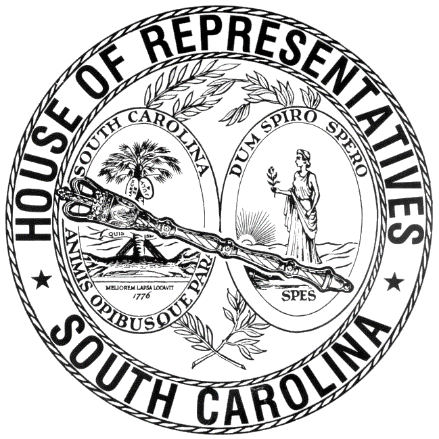 REGULAR SESSION BEGINNING TUESDAY, JANUARY 8, 2019 ________WEDNESDAY, FEBRUARY 5, 2020(STATEWIDE SESSION)Indicates Matter StrickenIndicates New MatterThe House assembled at 10:00 a.m.Deliberations were opened with prayer by Rev. Charles E. Seastrunk, Jr., as follows:	Our thought for today is from Psalm 40:5: “Great are the wonders You have done, O Lord, my God! In Your plans for us, none can be compared with you!”	Let us pray. Almighty God, the wonders and blessings You have provided these Representatives and staff is beyond measure. Continue to send Your spirit to lead and guide each of these women and men as they continue to do the work for the people of South Carolina. Keep them in Your loving care. We offer our request to You to bless our defenders of freedom and first responders. Preserve and keep in Your care our Nation, President, State, Governor, Speaker, staff, and all who labor in these Halls of Government. Heal the wounds, those seen and those hidden, of our brave warriors who suffer and sacrifice for our freedom. Lord, in Your mercy, hear our prayers. Amen. Pursuant to Rule 6.3, the House of Representatives was led in the Pledge of Allegiance to the Flag of the United States of America by the SPEAKER.After corrections to the Journal of the proceedings of yesterday, the SPEAKER ordered it confirmed.MOTION ADOPTEDRep. PENDARVIS moved that when the House adjourns, it adjourn in memory of Jason Anderson, which was agreed to.HOUSE RESOLUTIONThe following was introduced:H. 5091 -- Reps. Clemmons, Rutherford, Alexander, Allison, Anderson, Atkinson, Bailey, Bales, Ballentine, Bamberg, Bannister, Bennett, Bernstein, Blackwell, Bradley, Brawley, Brown, Bryant, Burns, Calhoon, Caskey, Chellis, Chumley, Clary, Clyburn, Cobb-Hunter, Cogswell, Collins, B. Cox, W. Cox, Crawford, Daning, Davis, Dillard, Elliott, Erickson, Felder, Finlay, Forrest, Forrester, Fry, Funderburk, Gagnon, Garvin, Gilliam, Gilliard, Govan, Haddon, Hardee, Hart, Hayes, Henderson-Myers, Henegan, Herbkersman, Hewitt, Hill, Hiott, Hixon, Hosey, Howard, Huggins, Hyde, Jefferson, Johnson, Jones, Jordan, Kimmons, King, Kirby, Ligon, Long, Lowe, Lucas, Mace, Mack, Magnuson, Martin, Matthews, McCoy, McCravy, McDaniel, McGinnis, McKnight, Moore, Morgan, D. C. Moss, V. S. Moss, Murphy, B. Newton, W. Newton, Norrell, Oremus, Ott, Parks, Pendarvis, Pope, Ridgeway, Rivers, Robinson, Rose, Sandifer, Simrill, G. M. Smith, G. R. Smith, Sottile, Spires, Stavrinakis, Stringer, Tallon, Taylor, Thayer, Thigpen, Toole, Trantham, Weeks, West, Wheeler, White, Whitmire, R. Williams, S. Williams, Willis, Wooten and Yow: A HOUSE RESOLUTION TO EXPRESS PROFOUND SORROW AND EXTEND DEEPEST SYMPATHY TO THE PEOPLE OF OMAN IN THE DEATH OF SULTAN QABOOS BIN SAID, TO RECOGNIZE AND HONOR SULTAN HAITHAM BIN TARIQ AL SAID, WISH HIM SUCCESS IN HIS FUTURE ENDEAVORS AS THE SULTAN OF OMAN, AND TO EXPRESS GRATITUDE FOR AND HOPE TO CONTINUE THE STRONG RELATIONSHIP BETWEEN THE UNITED STATES AND OMAN THAT HAS BEEN IN PLACE SINCE 1790.The Resolution was adopted.HOUSE RESOLUTIONThe following was introduced:H. 5092 -- Reps. S. Williams, Alexander, Allison, Anderson, Atkinson, Bailey, Bales, Ballentine, Bamberg, Bannister, Bennett, Bernstein, Blackwell, Bradley, Brawley, Brown, Bryant, Burns, Calhoon, Caskey, Chellis, Chumley, Clary, Clemmons, Clyburn, Cobb-Hunter, Cogswell, Collins, B. Cox, W. Cox, Crawford, Daning, Davis, Dillard, Elliott, Erickson, Felder, Finlay, Forrest, Forrester, Fry, Funderburk, Gagnon, Garvin, Gilliam, Gilliard, Govan, Haddon, Hardee, Hart, Hayes, Henderson-Myers, Henegan, Herbkersman, Hewitt, Hill, Hiott, Hixon, Hosey, Howard, Huggins, Hyde, Jefferson, Johnson, Jones, Jordan, Kimmons, King, Kirby, Ligon, Long, Lowe, Lucas, Mace, Mack, Magnuson, Martin, Matthews, McCoy, McCravy, McDaniel, McGinnis, McKnight, Moore, Morgan, D. C. Moss, V. S. Moss, Murphy, B. Newton, W. Newton, Norrell, Oremus, Ott, Parks, Pendarvis, Pope, Ridgeway, Rivers, Robinson, Rose, Rutherford, Sandifer, Simrill, G. M. Smith, G. R. Smith, Sottile, Spires, Stavrinakis, Stringer, Tallon, Taylor, Thayer, Thigpen, Toole, Trantham, Weeks, West, Wheeler, White, Whitmire, R. Williams, Willis, Wooten and Yow: A HOUSE RESOLUTION TO RECOGNIZE AND HONOR EIGHT-YEAR-OLD EMERSYN J. "EMMY" MOORE OF AIKEN COUNTY FOR HELPING TO LIFT THE BURDEN OF HOMELESS PEOPLE IN HER COMMUNITY.The Resolution was adopted.HOUSE RESOLUTIONThe following was introduced:H. 5093 -- Reps. White, Alexander, Allison, Anderson, Atkinson, Bailey, Bales, Ballentine, Bamberg, Bannister, Bennett, Bernstein, Blackwell, Bradley, Brawley, Brown, Bryant, Burns, Calhoon, Caskey, Chellis, Chumley, Clary, Clemmons, Clyburn, Cobb-Hunter, Cogswell, Collins, B. Cox, W. Cox, Crawford, Daning, Davis, Dillard, Elliott, Erickson, Felder, Finlay, Forrest, Forrester, Fry, Funderburk, Gagnon, Garvin, Gilliam, Gilliard, Govan, Haddon, Hardee, Hart, Hayes, Henderson-Myers, Henegan, Herbkersman, Hewitt, Hill, Hiott, Hixon, Hosey, Howard, Huggins, Hyde, Jefferson, Johnson, Jones, Jordan, Kimmons, King, Kirby, Ligon, Long, Lowe, Lucas, Mace, Mack, Magnuson, Martin, Matthews, McCoy, McCravy, McDaniel, McGinnis, McKnight, Moore, Morgan, D. C. Moss, V. S. Moss, Murphy, B. Newton, W. Newton, Norrell, Oremus, Ott, Parks, Pendarvis, Pope, Ridgeway, Rivers, Robinson, Rose, Rutherford, Sandifer, Simrill, G. M. Smith, G. R. Smith, Sottile, Spires, Stavrinakis, Stringer, Tallon, Taylor, Thayer, Thigpen, Toole, Trantham, Weeks, West, Wheeler, Whitmire, R. Williams, S. Williams, Willis, Wooten and Yow: A HOUSE RESOLUTION TO CELEBRATE THE PENDLETON HIGH SCHOOL MARCHING BAND AND BAND DIRECTORS ON AN OUTSTANDING SEASON AND TO APPLAUD THEM FOR CAPTURING THE 2019 SOUTH CAROLINA BAND DIRECTORS ASSOCIATION CLASS AA STATE CHAMPIONSHIP.The Resolution was adopted.HOUSE RESOLUTIONThe following was introduced:H. 5094 -- Rep. White: A HOUSE RESOLUTION TO EXTEND THE PRIVILEGE OF THE FLOOR OF THE SOUTH CAROLINA HOUSE OF REPRESENTATIVES TO THE PENDLETON HIGH SCHOOL MARCHING BAND, BAND DIRECTORS, AND SCHOOL OFFICIALS, AT A DATE AND TIME TO BE DETERMINED BY THE SPEAKER, FOR THE PURPOSE OF BEING RECOGNIZED AND COMMENDED FOR CAPTURING THE 2019 CLASS AA STATE CHAMPIONSHIP TITLE.The Resolution was adopted.HOUSE RESOLUTIONThe following was introduced:H. 5095 -- Reps. Sottile, Gilliard, Alexander, Allison, Anderson, Atkinson, Bailey, Bales, Ballentine, Bamberg, Bannister, Bennett, Bernstein, Blackwell, Bradley, Brawley, Brown, Bryant, Burns, Calhoon, Caskey, Chellis, Chumley, Clary, Clemmons, Clyburn, Cobb-Hunter, Cogswell, Collins, B. Cox, W. Cox, Crawford, Daning, Davis, Dillard, Elliott, Erickson, Felder, Finlay, Forrest, Forrester, Fry, Funderburk, Gagnon, Garvin, Gilliam, Govan, Haddon, Hardee, Hart, Hayes, Henderson-Myers, Henegan, Herbkersman, Hewitt, Hill, Hiott, Hixon, Hosey, Howard, Huggins, Hyde, Jefferson, Johnson, Jones, Jordan, Kimmons, King, Kirby, Ligon, Long, Lowe, Lucas, Mace, Mack, Magnuson, Martin, Matthews, McCoy, McCravy, McDaniel, McGinnis, McKnight, Moore, Morgan, D. C. Moss, V. S. Moss, Murphy, B. Newton, W. Newton, Norrell, Oremus, Ott, Parks, Pendarvis, Pope, Ridgeway, Rivers, Robinson, Rose, Rutherford, Sandifer, Simrill, G. M. Smith, G. R. Smith, Spires, Stavrinakis, Stringer, Tallon, Taylor, Thayer, Thigpen, Toole, Trantham, Weeks, West, Wheeler, White, Whitmire, R. Williams, S. Williams, Willis, Wooten and Yow: A HOUSE RESOLUTION TO RECOGNIZE AND CELEBRATE MR. QUENTIN BAXTER, MR. KEVIN HAMILTON, MS. QUIANA PARLER, MR. CLAY ROSS, AND MR. CHARLTON SINGLETON, ALL MEMBERS OF THE CHARLESTON-BASED MUSICAL GROUP, RANKY TANKY, FOR BRINGING RECOGNITION TO THE STATE OF SOUTH CAROLINA THROUGH THEIR EFFORTS AND SUCCESS AS PROFESSIONAL MUSICIANS AND TO CONGRATULATE THEM ON WINNING A GRAMMY IN THE BEST REGIONAL ROOTS MUSIC ALBUM CATEGORY AT THE SIXTY-SECOND ANNUAL GRAMMY AWARDS.The Resolution was adopted.HOUSE RESOLUTIONThe following was introduced:H. 5096 -- Reps. Clary, Alexander, Allison, Anderson, Atkinson, Bailey, Bales, Ballentine, Bamberg, Bannister, Bennett, Bernstein, Blackwell, Bradley, Brawley, Brown, Bryant, Burns, Calhoon, Caskey, Chellis, Chumley, Clemmons, Clyburn, Cobb-Hunter, Cogswell, Collins, B. Cox, W. Cox, Crawford, Daning, Davis, Dillard, Elliott, Erickson, Felder, Finlay, Forrest, Forrester, Fry, Funderburk, Gagnon, Garvin, Gilliam, Gilliard, Govan, Haddon, Hardee, Hart, Hayes, Henderson-Myers, Henegan, Herbkersman, Hewitt, Hill, Hiott, Hixon, Hosey, Howard, Huggins, Hyde, Jefferson, Johnson, Jones, Jordan, Kimmons, King, Kirby, Ligon, Long, Lowe, Lucas, Mace, Mack, Magnuson, Martin, Matthews, McCoy, McCravy, McDaniel, McGinnis, McKnight, Moore, Morgan, D. C. Moss, V. S. Moss, Murphy, B. Newton, W. Newton, Norrell, Oremus, Ott, Parks, Pendarvis, Pope, Ridgeway, Rivers, Robinson, Rose, Rutherford, Sandifer, Simrill, G. M. Smith, G. R. Smith, Sottile, Spires, Stavrinakis, Stringer, Tallon, Taylor, Thayer, Thigpen, Toole, Trantham, Weeks, West, Wheeler, White, Whitmire, R. Williams, S. Williams, Willis, Wooten and Yow: A HOUSE RESOLUTION TO CONGRATULATE SENIOR MARI CAGLE LOCKHART OF DANIEL HIGH SCHOOL ON CAPTURING HER FOURTH CROSS COUNTRY STATE CHAMPIONSHIP TITLE AND TO WISH HER MUCH CONTINUED SUCCESS IN HER UPCOMING COLLEGIATE CAREER IN CROSS COUNTRY AND TRACK.The Resolution was adopted.HOUSE RESOLUTIONThe following was introduced:H. 5097 -- Reps. Clary, Collins, Hiott, Alexander, Allison, Anderson, Atkinson, Bailey, Bales, Ballentine, Bamberg, Bannister, Bennett, Bernstein, Blackwell, Bradley, Brawley, Brown, Bryant, Burns, Calhoon, Caskey, Chellis, Chumley, Clemmons, Clyburn, Cobb-Hunter, Cogswell, B. Cox, W. Cox, Crawford, Daning, Davis, Dillard, Elliott, Erickson, Felder, Finlay, Forrest, Forrester, Fry, Funderburk, Gagnon, Garvin, Gilliam, Gilliard, Govan, Haddon, Hardee, Hart, Hayes, Henderson-Myers, Henegan, Herbkersman, Hewitt, Hill, Hixon, Hosey, Howard, Huggins, Hyde, Jefferson, Johnson, Jones, Jordan, Kimmons, King, Kirby, Ligon, Long, Lowe, Lucas, Mace, Mack, Magnuson, Martin, Matthews, McCoy, McCravy, McDaniel, McGinnis, McKnight, Moore, Morgan, D. C. Moss, V. S. Moss, Murphy, B. Newton, W. Newton, Norrell, Oremus, Ott, Parks, Pendarvis, Pope, Ridgeway, Rivers, Robinson, Rose, Rutherford, Sandifer, Simrill, G. M. Smith, G. R. Smith, Sottile, Spires, Stavrinakis, Stringer, Tallon, Taylor, Thayer, Thigpen, Toole, Trantham, Weeks, West, Wheeler, White, Whitmire, R. Williams, S. Williams, Willis, Wooten and Yow: A HOUSE RESOLUTION TO RECOGNIZE AND HONOR JESSICA PATTERSON, PRINCIPAL OF CHASTAIN ROAD ELEMENTARY SCHOOL, FOR HER YEARS AS AN OUTSTANDING EDUCATOR IN THE PALMETTO STATE AND TO CONGRATULATE HER ON BEING NAMED THE 2020 SOUTH CAROLINA ELEMENTARY PRINCIPAL OF THE YEAR.The Resolution was adopted.CONCURRENT RESOLUTIONThe following was introduced:H. 5098 -- Reps. Clemmons, Rutherford, Alexander, Allison, Anderson, Atkinson, Bailey, Bales, Ballentine, Bamberg, Bannister, Bennett, Bernstein, Blackwell, Bradley, Brawley, Brown, Bryant, Burns, Calhoon, Caskey, Chellis, Chumley, Clary, Clyburn, Cobb-Hunter, Cogswell, Collins, B. Cox, W. Cox, Crawford, Daning, Davis, Dillard, Elliott, Erickson, Felder, Finlay, Forrest, Forrester, Fry, Funderburk, Gagnon, Garvin, Gilliam, Gilliard, Govan, Haddon, Hardee, Hart, Hayes, Henderson-Myers, Henegan, Herbkersman, Hewitt, Hill, Hiott, Hixon, Hosey, Howard, Huggins, Hyde, Jefferson, Johnson, Jones, Jordan, Kimmons, King, Kirby, Ligon, Long, Lowe, Lucas, Mace, Mack, Magnuson, Martin, Matthews, McCoy, McCravy, McDaniel, McGinnis, McKnight, Moore, Morgan, D. C. Moss, V. S. Moss, Murphy, B. Newton, W. Newton, Norrell, Oremus, Ott, Parks, Pendarvis, Pope, Ridgeway, Rivers, Robinson, Rose, Sandifer, Simrill, G. M. Smith, G. R. Smith, Sottile, Spires, Stavrinakis, Stringer, Tallon, Taylor, Thayer, Thigpen, Toole, Trantham, Weeks, West, Wheeler, White, Whitmire, R. Williams, S. Williams, Willis, Wooten and Yow: A CONCURRENT RESOLUTION TO EXPRESS PROFOUND SORROW AND EXTEND DEEPEST SYMPATHY TO THE PEOPLE OF OMAN IN THE DEATH OF SULTAN QABOOS BIN SAID, TO RECOGNIZE AND HONOR SULTAN HAITHAM BIN TARIQ AL SAID, WISH HIM SUCCESS IN HIS FUTURE ENDEAVORS AS THE SULTAN OF OMAN, AND TO EXPRESS GRATITUDE FOR AND HOPE TO CONTINUE THE STRONG RELATIONSHIP BETWEEN THE UNITED STATES AND OMAN THAT HAS BEEN IN PLACE SINCE 1790.The Concurrent Resolution was agreed to and ordered sent to the Senate.INTRODUCTION OF BILL  The following Bill was introduced, read the first time, and referred to appropriate committee:H. 5099 -- Rep. Mace: A BILL TO AMEND THE CODE OF LAWS OF SOUTH CAROLINA, 1976, BY ADDING SECTION 59-26-35 SO AS TO PROVIDE TEACHER EMPLOYMENT CONTRACTS MAY NOT IMPOSE ANY RESTRAINTS ON TEACHERS WHO TERMINATE SUCH CONTRACTS FOR EMPLOYMENT IN OTHER DISTRICTS; TO PROHIBIT DISTRICTS FROM DIVULGING OR ASKING ABOUT SUCH TERMINATIONS OR CONSIDERING SUCH TERMINATIONS IN TEACHER EVALUATIONS OR HIRING DECISIONS, AMONG OTHER THINGS; TO EXEMPT RELATED INFORMATION IN EMPLOYMENT RECORDS FROM DISCLOSURE UNDER THE FREEDOM OF INFORMATION ACT; AND TO PROVIDE MEANS OF REDRESS FOR VIOLATIONS.Referred to Committee on JudiciaryROLL CALLThe roll call of the House of Representatives was taken resulting as follows:Total Present--119LEAVE OF ABSENCEThe SPEAKER granted Rep. BALLENTINE a leave of absence for the day due to mission trip to Guatemala.LEAVE OF ABSENCEThe SPEAKER granted Rep. CHELLIS a leave of absence for the day.LEAVE OF ABSENCEThe SPEAKER granted Rep. NORRELL a leave of absence for the day.LEAVE OF ABSENCEThe SPEAKER granted Rep. V. S. MOSS a leave of absence for the day due to illness.DOCTOR OF THE DAYAnnouncement was made that Dr. H. Fritz Butehorn III from Spartanburg was the Doctor of the Day for the General Assembly.SPECIAL PRESENTATIONReps. YOW and HENEGAN presented to the House the 8U Chesterfield Soccer Youth Team, coaches, and other officials. CO-SPONSORS ADDED AND REMOVEDIn accordance with House Rule 5.2 below:“5.2 Every bill before presentation shall have its title endorsed; every report, its title at length; every petition, memorial, or other paper, its prayer or substance; and, in every instance, the name of the member presenting any paper shall be endorsed and the papers shall be presented by the member to the Speaker at the desk. A member may add his name to a bill or resolution or a co-sponsor of a bill or resolution may remove his name at any time prior to the bill or resolution receiving passage on second reading. The member or co-sponsor shall notify the Clerk of the House in writing of his desire to have his name added or removed from the bill or resolution. The Clerk of the House shall print the member's or co-sponsor's written notification in the House Journal. The removal or addition of a name does not apply to a bill or resolution sponsored by a committee.” CO-SPONSORS ADDEDCO-SPONSOR ADDEDCO-SPONSOR ADDEDCO-SPONSORS ADDEDCO-SPONSOR ADDEDCO-SPONSOR ADDEDCO-SPONSOR ADDEDCO-SPONSOR ADDEDCO-SPONSORS ADDEDCO-SPONSOR ADDEDCO-SPONSORS ADDEDCO-SPONSORS ADDEDCO-SPONSORS REMOVEDLEAVE OF ABSENCEThe SPEAKER granted Rep. FINLAY a leave of absence for the remainder of the day. SENT TO THE SENATEThe following Bills were taken up, read the third time, and ordered sent to the Senate:H. 4209 -- Reps. White, Trantham, Hiott, Kirby, R. Williams, Jefferson, Atkinson, Johnson, Hardee, B. Newton, Henegan, Forrest and Martin: A BILL TO AMEND THE CODE OF LAWS OF SOUTH CAROLINA, 1976, BY ADDING SECTION 46-1-165 SO AS TO CREATE THE "SOUTH CAROLINA FARM AID FUND" TO ASSIST FARMERS WHO HAVE SUFFERED AT LEAST A FORTY PERCENT LOSS OF AGRICULTURAL COMMODITIES AS A RESULT OF A CATASTROPHIC WEATHER EVENT, TO PROVIDE THAT THE FUND MUST BE ADMINISTERED BY THE DEPARTMENT OF AGRICULTURE, TO CREATE A FARM AID ADVISORY BOARD TO MAKE RECOMMENDATIONS, AND TO SPECIFY ELIGIBILITY AND GRANT AMOUNTS.H. 5018 -- Reps. Hiott, Kirby, R. Williams, Jefferson and Forrest: A BILL TO AMEND THE CODE OF LAWS OF SOUTH CAROLINA, 1976, BY ADDING SECTION 50-23-125, SO AS TO AUTHORIZE THE DEPARTMENT OF NATURAL RESOURCES TO TRANSMIT CERTAIN DOCUMENTS ELECTRONICALLY FOR A CERTIFICATE OF TITLE, TO ALLOW FOR THE COLLECTION OF AN ELECTRONIC TRANSMISSION FEE, AND TO REQUIRE THE USE OF AN ELECTRONIC LIEN SYSTEM FOR BUSINESSES AND LENDERS ENGAGED IN THE SALE OF WATERCRAFT AND OUTBOARD MOTORS OR THE FINANCING OF WATERCRAFT OR OUTBOARD MOTORS; AND TO AMEND SECTION 50-23-140, RELATING TO THE PRIORITY AND VALIDITY OF LIENS UPON A CERTIFICATE OF TITLE FOR A WATERCRAFT OR OUTBOARD MOTOR, SO AS TO ALLOW FOR THE RETENTION OR DISCHARGE OF A LIEN ELECTRONICALLY.H. 4737 -- Reps. Huggins, Rutherford, Wooten, Forrest, Wheeler, Hixon, Hill, R. Williams, Jefferson and Calhoon: A BILL TO AMEND SECTION 50-21-870, CODE OF LAWS OF SOUTH CAROLINA, 1976, RELATING TO PERSONAL WATERCRAFT AND BOATING SAFETY, SO AS TO INCREASE DISTANCE LIMITS BETWEEN A WATERCRAFT OPERATING IN EXCESS OF IDLE SPEED UPON CERTAIN WATERS OF THIS STATE AND A MOORED OR ANCHORED VESSEL, WHARF, DOCK, BULKHEAD, PIER, OR PERSON IN THE WATER.LEAVE OF ABSENCEThe SPEAKER granted Rep. CLARY a temporary leave of absence.H. 4831--AMENDED AND ORDERED TO THIRD READINGThe following Bill was taken up:H. 4831 -- Reps. Hixon, Ligon, B. Newton, Forrest, R. Williams and Jefferson: A BILL TO AMEND THE CODE OF LAWS OF SOUTH CAROLINA, 1976, BY ADDING SECTION 50-15-15 SO AS TO PROHIBIT CERTAIN ACTIVITIES RELATED TO THIS STATE'S NATIVE REPTILE AND AMPHIBIAN SPECIES AND TO REQUIRE THE ESTABLISHMENT OF POSSESSION LIMITS; BY ADDING SECTION 50-15-55 SO AS TO PROHIBIT THE RELEASE OF NONNATIVE CAPTIVE WILDLIFE IN THIS STATE; TO AMEND SECTION 50-15-10, RELATING TO DEFINITIONS, SO AS TO DEFINE NEW TERMS AND EXPAND THE TERM "NONGAME SPECIES" TO INCLUDE ANIMAL PARTS, PRODUCTS, EGGS, AND OFFSPRING; TO AMEND SECTION 50-15-30, RELATING TO THE LISTING OF ENDANGERED SPECIES, SO AS TO REQUIRE THE DEPARTMENT OF NATURAL RESOURCES TO CONDUCT THE REVIEW OF THE STATE LIST OF ENDANGERED SPECIES; TO AMEND SECTION 50-15-40, RELATING TO THE ESTABLISHMENT OF WILDLIFE MANAGEMENT PROGRAMS, SO AS TO AUTHORIZE THE DEPARTMENT TO ESTABLISH WILDLIFE MANAGEMENT PROGRAMS; TO AMEND SECTION 50-15-80, RELATING TO PENALTIES FOR VIOLATIONS OF CERTAIN PROVISIONS, SO AS TO GRANT CONCURRENT JURISDICTION OVER THESE VIOLATIONS TO MAGISTRATES COURTS, TO INCREASE MONETARY PENALTIES, AND TO PROVIDE FOR THE REVOCATION OF PERMITS GRANTED TO A PERSON WHO VIOLATES CERTAIN PROVISIONS; AND TO AMEND SECTION 50-15-310, RELATING TO DEFINITIONS APPLICABLE TO THE SOUTH CAROLINA CAPTIVE ALLIGATOR PROPAGATION ACT, SO AS TO ALTER THE DEFINITIONS OF THE TERMS "ALLIGATOR PROPAGATION FACILITY" AND "COMMERCIAL PURPOSES".The Committee on Agriculture, Natural Resources and Environmental Affairs proposed the following Amendment No. 1 to H. 4831 (COUNCIL\CZ\4831C001.RT.CZ20), which was adopted:Amend the bill, as and if amended, by striking SECTIONS 1 and 2 and inserting: /	SECTION	1.	Article 1, Chapter 15, Title 50 of the 1976 Code is amended by adding: 	“Section 50-15-15.	(A)	Except as otherwise provided in this title, it is unlawful for a person to sell, purchase, trade, exchange, barter, export, ship, transfer the possession of, rehome, remove, or attempt to remove from this State any native reptile or amphibian species, including parts, products, eggs, offspring, and derivatives thereof. The department may provide exceptions by regulation.	(B)	The department may establish possession limits for reptile and amphibian species by regulation in order to protect designated species from commercial exploitation and other pressures on the populations of designated species.”SECTION	2.	Article 1, Chapter 15, Title 50 of the 1976 Code is amended by adding: 	“Section 50-15-55.	(A)	Except as otherwise provided in this title, it is unlawful for a person to release wildlife that is not native to this State from captivity in this State. Sanitary and safe disposal of dead wildlife is not a violation of this section.	(B)	The department may promulgate regulations to prohibit or otherwise restrict certain species of nonnative wildlife in this State, including species that:		(1)	have the potential to become established in this State in sufficient numbers so as to become a nuisance; and		(2)	pose a demonstrable deleterious and widespread threat to wildlife, agriculture, or human health and safety.”	/Amend the bill further, by striking SECTION 6 and inserting: /	SECTION	6.	Section 50-15-80 of the 1976 Code is amended to read: 	“Section 50-15-80.	(A)	A person who violates Section 50-15-15, Section 50-15-20, or a person who fails to procure or violates the terms of a permit issued under the regulations is guilty of a misdemeanor and, upon conviction, must be fined not more than five hundred one thousand dollars or imprisoned not more than thirty days and ordered to pay restitution, or both.	(B)	A person who violates Section 50-15-30(C), Section 50-15-55, or regulations promulgated pursuant to it these sections or a person who fails to procure or violates the terms of a permit issued pursuant to Section 50-15-40(D) and (E) is guilty of a misdemeanor and, upon conviction, must be fined one thousand not more than two thousand five hundred dollars or imprisoned not more than one year, or both.	(C)(1)	The magistrates court has concurrent jurisdiction over violations of Sections 50-15-15, 50-15-20, 50-15-30, 50-15-40(D) and (E), 50-15-55, and regulations promulgated pursuant to these sections. 		(2)	Each individual animal not covered by a legal exemption or authorization by the department is considered a separate violation. The court may order restitution for a violation of these sections. 		(3)	Upon conviction of the violator, the department must revoke any permits issued pursuant to this chapter and the violator is prohibited from applying to obtain another permit from the department directly or indirectly for a period of two years following the conviction.  	(D)	An enforcement officer employed and authorized by the department or a police officer of the State or a municipality or county within the State may conduct searches as provided by law and execute a warrant to search for and seize equipment, business records, merchandise, or wildlife taken, used, or possessed in connection with a violation of this article. The officer or agency, without a warrant, may arrest a person who the officer or agent has probable cause to believe is violating, in his presence or view, the article or a regulation or permit provided for by it. An officer or agent who has made an arrest of a person in connection with a violation may search the person or business records at the time of arrest and seize wildlife, records, or property taken or used in connection with the violation.	(D)(E)	Equipment, merchandise, wildlife, or records seized under subsection (C)(D) must be held by an officer or agent of the department pending disposition of court proceedings and forfeited to the State for destruction or disposition as the board department considers appropriate. Before forfeiture, the board department may direct the transfer of wildlife seized to a qualified zoological, educational, or scientific institution for safekeeping. The costs of the transfer holding the confiscated wildlife and items are assessable to the defendant upon conviction. The department may promulgate regulations to implement this subsection.”	/Renumber sections to conform.Amend title to conform.Rep. HIXON explained the amendment.The amendment was then adopted.The question recurred to the passage of the Bill.The yeas and nays were taken resulting as follows:  Yeas 100; Nays 5 Those who voted in the affirmative are:Total--100 Those who voted in the negative are:Total--5So, the Bill, as amended, was read the second time and ordered to third reading.STATEMENT FOR JOURNAL	I was temporarily out of the Chamber on constituent business during the vote on H. 4831. If I had been present, I would have voted in favor the Bill.	Rep. Gary E. ClaryS. 525--REQUESTS FOR DEBATE WITHDRAWN AND ORDERED TO THIRD READINGUpon the withdrawal of requests for debate by Reps. HILL, THAYER, TOOLE, KIMMONS and JONES, the following Bill was taken up:  S. 525 -- Senators Grooms, Reese, Massey, J. Matthews, Gambrell, Goldfinch, Setzler, Gregory, Harpootlian, Sheheen, Alexander, Verdin, Talley, Campsen, Campbell, Hutto, Young, Turner, Cromer, Corbin, Davis, Climer, Johnson, Kimpson, McElveen, McLeod, Sabb, Williams, Leatherman, Malloy, Fanning, Hembree and Rankin: A BILL TO AMEND SECTION 44-2-90 OF THE 1976 CODE, RELATING TO THE DISPOSITION OF ACCRUED INTEREST IN THE SUPERB ACCOUNT AND THE SUPERB FINANCIAL RESPONSIBILITY FUND, TO REPEAL THE ABOLITION OF THE ENVIRONMENTAL IMPACT FEE.Rep. HIOTT explained the Bill.Rep. HILL spoke in favor of the Bill.The question recurred to the passage of the Bill.The yeas and nays were taken resulting as follows:  Yeas 108; Nays 2 Those who voted in the affirmative are:Total--108 Those who voted in the negative are:Total--2So, the Bill was read the second time and ordered to third reading.  S. 601--REQUEST FOR DEBATE WITHDRAWNRep. HENEGAN withdrew her request for debate on S. 601; however, other requests for debate remained on the Bill. S. 475--REQUESTS FOR DEBATE WITHDRAWN AND ORDERED TO THIRD READINGUpon the withdrawal of requests for debate by Reps. HIOTT, HIXON, BRYANT, FRY, CRAWFORD, HARDEE, BAILEY, HEWITT, FORREST, TRANTHAM, BURNS, BANNISTER, DANING, CHUMLEY, FORRESTER, ANDERSON, YOW, G. R. SMITH, MARTIN and MCCRAVY, the following Bill was taken up:  S. 475 -- Senator Campsen: A BILL TO AMEND SECTION 50-5-1705 OF THE 1976 CODE, RELATING TO CATCH LIMITS FOR ESTUARINE AND SALTWATER FINFISH, TO PROVIDE THAT IT IS UNLAWFUL FOR A PERSON TO TAKE OR HAVE IN POSSESSION MORE THAN THREE TRIPLETAIL IN ANY ONE DAY, NOT TO EXCEED NINE TRIPLETAIL IN ANY ONE DAY ON ANY BOAT; AND TO AMEND SECTION 50-5-1710(B) OF THE 1976 CODE, RELATING TO SIZE LIMITS FOR ESTUARINE AND SALTWATER FINFISH, TO PROVIDE THAT IT IS UNLAWFUL TO TAKE, POSSESS, LAND, SELL, PURCHASE, OR ATTEMPT TO SELL OR PURCHASE TRIPLETAIL OF LESS THAN EIGHTEEN INCHES IN TOTAL LENGTH.Rep. HIXON explained the Bill.The question recurred to the passage of the Bill.The yeas and nays were taken resulting as follows:  Yeas 106; Nays 3 Those who voted in the affirmative are:Total--106 Those who voted in the negative are:Total--3So, the Bill was read the second time and ordered to third reading.  S. 474--REQUESTS FOR DEBATE WITHDRAWN AND ORDERED TO THIRD READINGUpon the withdrawal of requests for debate by Reps. HIOTT, CLEMMONS, MCGINNIS, BRYANT, FRY, CRAWFORD, FORREST, HEWITT, HYDE, MORGAN, MAGNUSON, DANING, LONG, CHUMLEY, BURNS, FORRESTER, B. COX, TALLON, JONES, KIRBY, YOW, BENNETT, ANDERSON, BAILEY, ATKINSON, G. R. SMITH, MCCRAVY, JEFFERSON, BROWN and KING, the following Bill was taken up:  S. 474 -- Senator Campsen: A BILL TO AMEND SECTION 50-5-1705 OF THE 1976 CODE, RELATING TO CATCH LIMITS FOR ESTUARINE AND SALTWATER FINFISH, TO PROVIDE THAT IT IS UNLAWFUL FOR A PERSON TO TAKE OR HAVE IN POSSESSION MORE THAN TEN SPADEFISH IN ANY ONE DAY, NOT TO EXCEED THIRTY SPADEFISH IN ANY ONE DAY ON ANY BOAT; AND TO AMEND SECTION 50-5-1710(B) OF THE 1976 CODE, RELATING TO SIZE LIMITS FOR ESTUARINE AND SALTWATER FINFISH, TO PROVIDE THAT IT IS UNLAWFUL TO TAKE, POSSESS, LAND, SELL, PURCHASE, OR ATTEMPT TO SELL OR PURCHASE SPADEFISH OF LESS THAN FOURTEEN INCHES IN TOTAL LENGTH.Rep. HIXON explained the Bill.The question recurred to the passage of the Bill.The yeas and nays were taken resulting as follows:  Yeas 103; Nays 2 Those who voted in the affirmative are:Total--103 Those who voted in the negative are:Total--2So, the Bill was read the second time and ordered to third reading.  H. 3357--CONFERENCE REPORT ADOPTEDCONFERENCE REPORTH. 3357The General Assembly, Columbia, S.C., January 30, 2020The Committee of Conference, to whom was referred:H. 3357 -- Reps. Wooten, Collins, Brawley, Huggins, Taylor, Hixon and Gilliard:  A BILL TO AMEND THE CODE OF LAWS OF SOUTH CAROLINA, 1976, BY ADDING SECTION 56-3-115 SO AS TO PROVIDE THAT THE DEPARTMENT OF MOTOR VEHICLES MAY ADD A NOTATION TO A PRIVATE PASSENGER-CARRYING MOTOR VEHICLE REGISTRATION TO INDICATE THE VEHICLE OWNER MAY BE DEAF OR HARD OF HEARING.Beg leave to report that they have duly and carefully considered the same and recommend:	That the same do pass with the following amendments: (Reference is to Printer’s Version 5/7/19  -S.)	Amend the bill, as and if amended, by striking all after the enacting words and inserting:/	SECTION	1.	Article 3, Title 56 of the 1976 Code is amended by adding:	“Section 56-3-115.	The Department of Motor Vehicles may add a notation to a private passenger-carrying motor vehicle registration to indicate that the driver may be deaf or hard of hearing. The application for this special motor vehicle registration notation must include an original certificate from a licensed physician, as defined in Section 40-47-5, or licensed audiologist, as defined in Section 40-67-220, that certifies that the applicant has a permanent, uncorrectable hearing loss of forty decibels or more in one or both ears. The ‘deaf or hard of hearing’ notation would only appear when a law enforcement check is run on the vehicle’s license plate through the department’s online interface with law enforcement to alert the officer that the driver may be deaf or hard of hearing.”SECTION	2.	This act takes effect one year after approval by the Governor.	/	Amend title to conform./s/Senator Paul G. Campbell Jr.	/s/Representative Steven Long/s/Senator Kevin L. Johnson	/s/Representative Chris Wooten/s/Senator Wes Climer	/s/Representative Wendy C. Brawley	On Part of the Senate.	On Part of the House.Rep. LONG explained the Conference Report.The yeas and nays were taken resulting as follows:  Yeas 110; Nays 0 Those who voted in the affirmative are:Total--110 Those who voted in the negative are:Total--0The Conference Report was adopted and a message was ordered sent to the Senate accordingly.S. 601--REQUESTS FOR DEBATE WITHDRAWNReps. RIDGEWAY, MCDANIEL and CHUMLEY withdrew their requests for debate on S. 601; however, other requests for debate remained on the Bill. S. 996--SENATE AMENDMENTS CONCURRED IN AND BILL ENROLLEDThe Senate Amendments to the following Joint Resolution were taken up for consideration: S. 996 -- Senators Alexander, Rankin and Hutto: A JOINT RESOLUTION TO PROVIDE THAT THE PUBLIC UTILITIES REVIEW COMMITTEE SHALL EXTEND THE SCREENING FOR CANDIDATES FOR THE PUBLIC SERVICE COMMISSION, SEATS 1, 3, 5, AND 7; TO PROVIDE FOR ADVERTISEMENT FOR THESE POSITIONS FOR AN ADDITIONAL TIME PERIOD AND FOR CERTAIN PROCESS REQUIREMENTS; TO ACCEPT APPLICATIONS FROM FEBRUARY 3, 2020, THROUGH NOON ON FEBRUARY 28, 2020; TO PROVIDE WHO THE PUBLIC UTILITIES REVIEW COMMITTEE MAY CONSIDER; AND TO PROVIDE WHEN TRANSCRIPTS FROM PUBLIC HEARINGS MAY BE RELEASED.Rep. SANDIFER explained the Senate Amendments.The yeas and nays were taken resulting as follows:  Yeas 79; Nays 19 Those who voted in the affirmative are:Total--79 Those who voted in the negative are:Total--19The Senate Amendments were agreed to, and the Joint Resolution having received three readings in both Houses, it was ordered that the title be changed to that of an Act, and that it be enrolled for ratification.RECURRENCE TO THE MORNING HOURRep. POPE moved that the House recur to the morning hour, which was agreed to.JOINT ASSEMBLYAt 12:00 noon the Senate appeared in the Hall of the House. The President of the Senate called the Joint Assembly to order and announced that it had convened under the terms of a Concurrent Resolution adopted by both Houses.ELECTION OF A SUPREME COURT JUDGE, A COURT OF APPEALS JUDGE, CIRCUIT COURT JUDGES, FAMILY COURT JUDGES, AND ADMINISTRATIVE LAW COURT JUDGES	The Reading Clerk of the Senate read the following Concurrent Resolution:H. 4934 -- Reps. G.M. Smith, Rutherford and Murphy:  A CONCURRENT RESOLUTION TO FIX NOON ON WEDNESDAY, FEBRUARY 5, 2020, AS THE TIME TO ELECT A SUCCESSOR TO A CERTAIN JUSTICE OF THE SUPREME COURT, SEAT 5, WHOSE TERM WILL EXPIRE JULY 31, 2020; TO ELECT A SUCCESSOR TO A CERTAIN JUDGE OF THE COURT OF APPEALS, SEAT 7, WHOSE TERM WILL EXPIRE JUNE 30, 2020; TO ELECT A SUCCESSOR TO A CERTAIN JUDGE OF THE CIRCUIT COURT, AT LARGE, SEAT 11, WHOSE TERM WILL EXPIRE JUNE 30, 2020; TO ELECT A SUCCESSOR TO A CERTAIN JUDGE OF THE CIRCUIT COURT, AT LARGE, SEAT 13, UPON HIS RETIREMENT ON OR BEFORE JUNE 30, 2020, AND THE SUCCESSOR WILL FILL A NEW TERM OF THAT OFFICE WHICH WILL EXPIRE JUNE 30, 2026; TO ELECT A SUCCESSOR TO A CERTAIN JUDGE OF THE FAMILY COURT, THIRD JUDICIAL CIRCUIT, SEAT 3, UPON HIS RETIREMENT ON OR BEFORE DECEMBER 31, 2020, AND THE SUCCESSOR WILL FILL THE UNEXPIRED TERM OF THAT OFFICE WHICH WILL EXPIRE JUNE 30, 2025; TO ELECT A SUCCESSOR TO A CERTAIN JUDGE OF THE FAMILY COURT, FOURTH JUDICIAL CIRCUIT, SEAT 3, WHOSE TERM WILL EXPIRE JUNE 30, 2020; TO ELECT A SUCCESSOR TO A CERTAIN JUDGE OF THE FAMILY COURT, FIFTH JUDICIAL CIRCUIT, SEAT 1, UPON HER RETIREMENT ON NOVEMBER 30, 2018, AND THE SUCCESSOR WILL FILL THE UNEXPIRED TERM OF THAT OFFICE WHICH WILL EXPIRE ON JUNE 30, 2022; TO ELECT A SUCCESSOR TO A CERTAIN JUDGE OF THE FAMILY COURT, SIXTH JUDICIAL CIRCUIT, SEAT 2, WHOSE TERM WILL EXPIRE ON JUNE 30, 2020; TO ELECT A SUCCESSOR TO A CERTAIN JUDGE OF THE FAMILY COURT, NINTH JUDICIAL CIRCUIT, SEAT 5, WHOSE TERM WILL EXPIRE ON JUNE 30, 2020, AND THE SUCCESSOR WILL FILL THE NEW TERM OF THAT OFFICE WHICH WILL EXPIRE ON JUNE 30, 2026; TO ELECT A SUCCESSOR TO A CERTAIN JUDGE OF THE FAMILY COURT, TENTH JUDICIAL CIRCUIT, SEAT 3, UPON HIS RETIREMENT ON OR BEFORE JUNE 30, 2019, AND THE SUCCESSOR WILL FILL THE UNEXPIRED TERM OF THAT OFFICE WHICH WILL EXPIRE ON JUNE 30, 2025; TO ELECT A SUCCESSOR TO A CERTAIN JUDGE OF THE FAMILY COURT, THIRTEENTH JUDICIAL CIRCUIT, SEAT 5, WHOSE TERM WILL EXPIRE ON JUNE 30, 2020; TO ELECT A SUCCESSOR TO A CERTAIN JUDGE OF THE FAMILY COURT, FOURTEENTH JUDICIAL CIRCUIT, SEAT 2, UPON HIS RETIREMENT ON OR BEFORE DECEMBER 31, 2019, AND THE SUCCESSOR WILL FILL THE UNEXPIRED TERM OF THAT OFFICE WHICH WILL EXPIRE ON JUNE 30, 2022; TO ELECT A SUCCESSOR TO A CERTAIN JUDGE OF THE FAMILY COURT, FIFTEENTH JUDICIAL CIRCUIT, SEAT 3, WHOSE TERM WILL EXPIRE ON JUNE 30, 2020; TO ELECT A SUCCESSOR TO A CERTAIN JUDGE OF THE FAMILY COURT, AT LARGE, SEAT 1, TO FILL THE UNEXPIRED TERM OF THAT OFFICE WHICH WILL EXPIRE JUNE 30, 2025; TO ELECT A SUCCESSOR TO A CERTAIN JUDGE OF THE FAMILY COURT, AT LARGE, SEAT 2, TO FILL THE UNEXPIRED TERM OF THAT OFFICE WHICH WILL EXPIRE JUNE 30, 2025; TO ELECT A SUCCESSOR TO A CERTAIN JUDGE OF THE ADMINISTRATIVE LAW COURT, SEAT 3, WHOSE TERM WILL EXPIRE ON JUNE 30, 2020; AND TO ELECT A SUCCESSOR TO A CERTAIN JUDGE OF THE ADMINISTRATIVE LAW COURT, SEAT 4, WHOSE TERM WILL EXPIRE ON JUNE 30, 2020.The PRESIDENT recognized Rep. G. M. SMITH, on behalf of the Judicial Merit Selection Commission.ELECTION OF A SUPREME COURT JUDGE, SEAT 5	The PRESIDENT announced that nominations were in order for a Supreme Court Judge, Seat 5.	Rep. G. M. SMITH, on behalf of the Judicial Screening Committee, stated that the Honorable George C. James, Jr., had been screened, found qualified, and placed his name in nomination.	On the motion of Rep. G. M. SMITH, nominations were closed and with unanimous consent, the vote was taken by acclamation, resulting in the election of the nominee.	Whereupon, the PRESIDENT announced that the Honorable George C. James, Jr., was duly elected for the term prescribed by law.ELECTION OF A COURT OF APPEALS JUDGE, SEAT 7	The PRESIDENT announced that nominations were in order for a Court of Appeals Judge, Seat 7.	Rep. G. M. SMITH, on behalf of the Judicial Screening Committee, stated that the Honorable Stephanie Pendarvis McDonald had been screened, found qualified, and placed her name in nomination.	On the motion of Rep. G. M. SMITH, nominations were closed and with unanimous consent, the vote was taken by acclamation, resulting in the election of the nominee.	Whereupon, the PRESIDENT announced that the Honorable Stephanie Pendarvis McDonald was duly elected for the term prescribed by law.ELECTION OF A CIRCUIT COURT JUDGE, AT-LARGE, SEAT 11	The PRESIDENT announced that nominations were in order for a Circuit Court Judge, At-Large, Seat 11.	Rep. G. M. SMITH, on behalf of the Judicial Screening Committee, stated that the Honorable Allison Renee Lee had been screened, found qualified, and placed her name in nomination.	On the motion of REP. G. M. SMITH, nominations were closed, and with unanimous consent, the vote was taken by acclamation, resulting in the election of the nominee.	Whereupon, the PRESIDENT announced that the Honorable Allison Renee Lee was duly elected for the term prescribed by law.ELECTION OF A CIRCUIT COURT JUDGE, AT-LARGE, SEAT 13	The PRESIDENT announced that nominations were in order for a Circuit Court Judge, At-Large, Seat 13.	Rep. G. M. SMITH, on behalf of the Judicial Screening Committee, stated that the following candidates had been screened and found qualified: Amanda A. Bailey, Debbie Chapman, and the Honorable Marvin H. Dukes III	Rep. G. M. SMITH stated that Amanda A. Bailey and the Honorable Marvin H. Dukes III had withdrawn from the race and placed the name of the remaining candidate, Debbie Chapman, in nomination.	Rep. HILL requested a roll call.The Reading Clerk of the Senate called the roll of the Senate, and the Senators voted viva voce as their names were called.The following named Senators voted for Debbie Chapman:Total--36On the motion of Rep. HIOTT, with unanimous consent, the members of the House voted by electronic roll call.The following named Representatives voted for Debbie Chapman:Total--111The following named Representatives voted against Debbie Chapman:Total--2RECAPITULATIONTotal number of Senators voting	36Total number of Representatives voting	111Grand Total Voting	149Necessary to a choice	75Of which Debbie Chapman received 	147	Whereupon, the PRESIDENT announced that Debbie Chapman was duly elected for the term prescribed by law.ELECTION OF A FAMILY COURT JUDGE, 
THIRD JUDICIAL CIRCUIT, SEAT 3	The PRESIDENT announced that nominations were in order for a Family Court Judge, Third Judicial Circuit, Seat 3.	Rep. G. M. SMITH, on behalf of the Judicial Screening Committee, stated that Ernest Joseph Jarrett had been screened, found qualified, and placed his name in nomination.	On the motion of Rep. G. M. SMITH, nominations were closed, and with unanimous consent, the vote was taken by acclamation, resulting in the election of the nominee.	Whereupon, the PRESIDENT announced that Ernest Joseph Jarrett was duly elected for the term prescribed by law.ELECTION OF A FAMILY COURT JUDGE, 
FOURTH JUDICIAL CIRCUIT, SEAT 3	The PRESIDENT announced that nominations were in order for a Family Court Judge, Fourth Judicial Circuit, Seat 3.	Rep. G. M. SMITH, on behalf of the Judicial Screening Committee, stated that the Honorable Michael S. Holt had been screened, found qualified, and placed his name in nomination.	On the motion of Rep. G. M. SMITH, nominations were closed, and with unanimous consent, the vote was taken by acclamation, resulting in the election of the nominee.	Whereupon, the PRESIDENT announced that the Honorable Michael S. Holt was duly elected for the term prescribed by law.ELECTION OF A FAMILY COURT JUDGE, 
FIFTH JUDICIAL CIRCUIT, SEAT 1	The PRESIDENT announced that nominations were in order for a Family Court Judge, Fifth Judicial Circuit, Seat 1.	Rep. G. M. SMITH, on behalf of the Judicial Screening Committee, stated that the following candidates had been screened and found qualified: Blakely Copeland Cahoon, Laurel Eden Harvey Hendrick, and C. Vance Stricklin, Jr.	Rep. G. M. SMITH stated that Blakely Copeland Cahoon and Laurel Eden Harvey Hendrick had withdrawn from the race and placed the name of the remaining candidate, C. Vance Stricklin, Jr., in nomination. 	On the motion of Rep. G. M. SMITH, nominations were closed, and with unanimous consent, the vote was taken by acclamation, resulting in the election of the nominee.	Whereupon, the PRESIDENT announced that C. Vance Stricklin, Jr., was duly elected for the term prescribed by law.ELECTION OF A FAMILY COURT JUDGE, 
SIXTH JUDICIAL CIRCUIT, SEAT 2	The PRESIDENT announced that nominations were in order for a Family Court Judge, Sixth Judicial Circuit, Seat 2.	Rep. G. M. SMITH, on behalf of the Judicial Screening Committee, stated that the Honorable Debra A. Matthews had been screened, found qualified, and placed her name in nomination.	On the motion of Rep. G. M. SMITH, nominations were closed, and with unanimous consent, the vote was taken by acclamation, resulting in the election of the nominee.	Whereupon, the PRESIDENT announced that the Honorable Debra A. Matthews was duly elected for the term prescribed by law.ELECTION OF A FAMILY COURT JUDGE, 
NINTH JUDICIAL CIRCUIT, SEAT 5The PRESIDENT announced that nominations were in order for a Family Court Judge, Ninth Judicial Circuit, Seat 5.	Rep. G. M. SMITH, on behalf of the Judicial Screening Committee, stated that the following candidates had been screened and found qualified: Spiros Stavros Ferderigos, Marissa K. Jacobson, and Julianne M. Stokes	Rep. G. M. SMITH stated that Marissa K. Jacobsen and Julianne M. Stokes had withdrawn from the race and placed the name of the remaining candidate, Spiros Stavros Ferderigos, in nomination. 	On the motion of Rep. G. M. SMITH, nominations were closed, and with unanimous consent, the vote was taken by acclamation, resulting in the election of the nominee.	Whereupon, the PRESIDENT announced that Spiros Stavros Ferderigos was duly elected for the term prescribed by law.ELECTION OF A FAMILY COURT JUDGE, 
TENTH JUDICIAL CIRCUIT, SEAT 3	The PRESIDENT announced that nominations were in order for a Family Court Judge, Tenth Judicial Circuit, Seat 3.	Rep. G. M. SMITH, on behalf of the Judicial Screening Committee, stated that the following candidates had been screened and found qualified: M. Scott McElhannon and Brittany Dreher Senerius	Rep. G. M. SMITH stated that Brittany Dreher Senerius had withdrawn from the race and placed the name of the remaining candidate, M. Scott McElhannon, in nomination. 	On the motion of Rep. G. M. SMITH, nominations were closed, and with unanimous consent, the vote was taken by acclamation, resulting in the election of the nominee.	Whereupon, the PRESIDENT announced that M. Scott McElhannon was duly elected for the term prescribed by law.ELECTION OF A FAMILY COURT JUDGE, 
THIRTEENTH JUDICIAL CIRCUIT, SEAT 5	The PRESIDENT announced that nominations were in order for a Family Court Judge, Thirteenth Judicial Circuit, Seat 5.	Rep. G. M. SMITH, on behalf of the Judicial Screening Committee, stated that the Honorable Tarita A. Dunbar had been screened, found qualified, and placed her name in nomination.	On the motion of Rep. G. M. SMITH, nominations were closed, and with unanimous consent, the vote was taken by acclamation, resulting in the election of the nominee.	Whereupon, the PRESIDENT announced that the Honorable Tarita A. Dunbar was duly elected for the term prescribed by law.ELECTION OF A FAMILY COURT JUDGE, 
FOURTEENTH JUDICIAL CIRCUIT, SEAT 2	The PRESIDENT announced that nominations were in order for a Family Court Judge, Fourteenth Judicial Circuit, Seat 2.	Rep. G. M. SMITH, on behalf of the Joint Screening Committee, stated that the following candidates had been screened and found qualified: Jean K. McCormick and the Honorable Douglas L. Novak	Rep. G. M. SMITH stated that Jean K. McCormick had withdrawn from the race and placed the name of the remaining candidate, the Honorable Douglas L. Novak, in nomination. 	On the motion of Rep. G. M. SMITH, nominations were closed, and with unanimous consent, the vote was taken by acclamation, resulting in the election of the nominee.	Whereupon, the PRESIDENT announced that the Honorable Douglas L. Novak was duly elected for the term prescribed by law.ELECTION OF A FAMILY COURT JUDGE, 
FIFTEENTH JUDICIAL CIRCUIT, SEAT 3	The PRESIDENT announced that nominations were in order for a Family Court Judge, Fifteenth Judicial Circuit, Seat 3.	Rep. G. M. SMITH, on behalf of the Judicial Screening Committee, stated that the Honorable Ronald R. Norton had been screened, found qualified, and placed his name in nomination.	On the motion of Rep. G. M. SMITH, nominations were closed, and with unanimous consent, the vote was taken by acclamation, resulting in the election of the nominee.	Whereupon, the PRESIDENT announced that the Honorable Ronald R. Norton was duly elected for the term prescribed by law.ELECTION OF A FAMILY COURT JUDGE, 
AT-LARGE, SEAT 1	The PRESIDENT announced that nominations were in order for a Family Court Judge, At-Large, Seat 1.	Rep. G. M. SMITH, on behalf of the Judicial Screening Committee, stated that the following candidates had been screened and found qualified: Martha M. Rivers Davisson, Kimaka (Kim) Nichols-Graham, and R. Chadwick (Chad) Smith	Rep. G. M. SMITH stated that Martha M. Rivers Davisson and R. Chadwick (Chad) Smith had withdrawn from the race and placed the name of the remaining candidate, Kimaka (Kim) Nichols-Graham, in nomination. 	On the motion of Rep. G. M. SMITH, nominations were closed, and with unanimous consent, the vote was taken by acclamation, resulting in the election of the nominee.	Whereupon, the PRESIDENT announced that Kimaka (Kim) Nichols-Graham was duly elected for the term prescribed by law.ELECTION OF A FAMILY COURT JUDGE, 
AT-LARGE, SEAT 2	The PRESIDENT announced that nominations were in order for a Family Court Judge, At-Large, Seat 2.	Rep. G. M. SMITH, on behalf of the Judicial Screening Committee, stated that the following candidates had been screened and found qualified: the Honorable Bryan C. Able, Timothy E. Madden, and Rebecca West 	Rep. G. M. SMITH stated that the Honorable Bryan C. Able and Rebecca West had withdrawn from the race and placed the name of the remaining candidate, Timothy E. Madden, in nomination. 	On the motion of Rep. G. M. SMITH, nominations were closed, and with unanimous consent, the vote was taken by acclamation, resulting in the election of the nominee.	Whereupon, the PRESIDENT announced that Timothy E. Madden was duly elected for the term prescribed by law.ELECTION OF AN ADMINISTRATIVE LAW COURT JUDGE, SEAT 3	The PRESIDENT announced that nominations were in order for an Administrative Law Court Judge, Seat 3.	Rep. G. M. SMITH, on behalf of the Judicial Screening Committee, stated that the Honorable Harold W. (Bill) Funderburk had been screened, found qualified, and placed his name in nomination.	On the motion of Rep. G. M. SMITH, nominations were closed, and with unanimous consent, the vote was taken by acclamation, resulting in the election of the nominee.	Whereupon, the PRESIDENT announced that the Honorable Harold W. (Bill) Funderburk was duly elected for the term prescribed by law.STATEMENT FOR THE JOURNAL	I left the chamber during the Family Court elections and did not return or participate in any of the votes that followed during the remainder of the Joint Session	Rep. Laurie Slade FunderburkELECTION OF AN ADMINISTRATIVE LAW COURT JUDGE, SEAT 4	The PRESIDENT announced that nominations were in order for an Administrative Law Court Judge,  Seat 4.	Rep. G. M. SMITH, on behalf of the Judicial Screening Committee, stated that the Honorable Deborah Brooks Durden had been screened, found qualified, and placed her name in nomination.	On the motion of Rep. G. M. SMITH, nominations were closed, and with unanimous consent, the vote was taken by acclamation, resulting in the election of the nominee.	Whereupon, the PRESIDENT announced that the Honorable Deborah Brooks Durden was duly elected for the term prescribed by law.ELECTION OF STATE COLLEGE AND UNIVERSITY BOARDS OF TRUSTEES AND THE LEGISLATIVE AUDIT COUNCIL	The Reading Clerk of the Senate read the following Concurrent Resolution:S. 864 -- Senators Peeler, Alexander, Scott and Verdin:  A CONCURRENT RESOLUTION TO FIX WEDNESDAY, FEBRUARY 5, 2020, AT NOON AS THE DATE AND TIME FOR THE HOUSE OF REPRESENTATIVES AND THE SENATE TO MEET IN JOINT SESSION IN THE HALL OF THE HOUSE OF REPRESENTATIVES TO ELECT A MEMBER OF THE  BOARD OF TRUSTEES OF COASTAL CAROLINA UNIVERSITY, AT LARGE, SEAT 8, WHOSE TERM WILL EXPIRE JUNE 30, 2021; TO ELECT A MEMBER OF THE BOARD OF TRUSTEES OF THE WIL LOU GRAY OPPORTUNITY SCHOOL, AT LARGE, WHOSE TERM WILL EXPIRE JUNE 30, 2021; TO ELECT TWO MEMBERS TO THE COMMISSION OF THE OLD EXCHANGE BUILDING, AT LARGE, WHOSE TERMS WILL EXPIRE JUNE 30, 2024; AND TO ELECT, PURSUANT TO SECTION 2-15-10, FROM AMONG THE CANDIDATES NOMINATED BY THE LEGISLATIVE AUDIT COUNCIL NOMINATING COMMITTEE PURSUANT TO SECTION 2-15-20, ONE MEMBER OF THE LEGISLATIVE AUDIT COUNCIL, AT LARGE, ONE MEMBER OF THE LEGISLATIVE AUDIT COUNCIL, ATTORNEY SEAT, AND ONE MEMBER OF THE LEGISLATIVE AUDIT COUNCIL, ACCOUNTANT SEAT, ALL OF WHOSE TERMS WILL EXPIRE JUNE 30, 2025.COASTAL CAROLINA UNIVERSITYAT-LARGE, SEAT 8	The PRESIDENT announced that nominations were in order for the At-Large, Seat 8.	Rep. WHITMIRE, on behalf of the Joint Screening Commission, stated that Jason M. Repak had been screened, found qualified, and placed his name in nomination.	On the motion of Rep. WHITMIRE, nominations were closed, and with unanimous consent, the vote was taken by acclamation, resulting in the election of the nominee.	Whereupon, the PRESIDENT announced that Jason M. Repak was duly elected for the term prescribed by law.WIL LOU GRAY OPPORTUNITY SCHOOLONE AT-LARGE SEAT	The PRESIDENT announced that nominations were in order for the At-Large Seat.	Rep. WHITMIRE, on behalf of the Joint Screening Commission, stated that Greg Vaughn had been screened, found qualified, and placed his name in nomination.	On the motion of Rep. WHITMIRE, nominations were closed, and with unanimous consent, the vote was taken by acclamation, resulting in the election of the nominee.	Whereupon, the PRESIDENT announced that Greg Vaughn was duly elected for the term prescribed by law.OLD EXCHANGE COMMISSIONAT-LARGE, TWO SEATS	The PRESIDENT announced that nominations were in order for the two At-Large Seats.	Rep. WHITMIRE, on behalf of the Joint Screening Commission, stated that Catherine M. Patterson and J. Tracy Power had been screened, found qualified, and placed their names in nomination.	On the motion of Rep. WHITMIRE, nominations were closed, and with unanimous consent, the vote was taken by acclamation, resulting in the election of the nominees.	Whereupon, the PRESIDENT announced that Catherine M. Patterson and J. Tracy Power were duly elected for the term prescribed by law.LEGISLATIVE AUDIT COUNCILATTORNEY SEAT	The PRESIDENT announced that nominations were in order for the Attorney Seat.	Senator Alexander, on behalf of the Legislative Audit Council Screening Committee, stated that Charles L. A. Terreni had been screened, found qualified, and placed his name in nomination. 	On the motion of Senator Alexander, nominations were closed, and with unanimous consent, the vote was taken by acclamation, resulting in the election of the nominee.	Whereupon, the PRESIDENT announced that Charles L. A. Terreni was duly elected for the term prescribed by law.CERTIFIED PUBLIC ACCOUNTANT SEAT OR LICENSED PUBLIC ACCOUNTANT SEAT	The PRESIDENT announced that nominations were in order for the Certified Public Accountant Seat or Licensed Public Accountant Seat.	Senator Alexander, on behalf of the Legislative Audit Council Screening Committee, stated that the following candidates had been screened, found qualified, and placed their names in nomination: Rodney E. Druschel and Philip F. LaughridgeThe Reading Clerk of the Senate called the roll of the Senate, and the Senators voted viva voce as their names were called.The following named Senators voted for Rodney E. Druschel:Total--10The following named Senators voted for Phillip F. Laughridge:Total--21On the motion of Rep. HIOTT, with unanimous consent, the members of the House voted by electronic roll call.The following named Representatives voted for Rodney E. Druschel:Total--54The following named Representatives voted for Phillip F. Laughridge:Total--45RECAPITULATIONTotal number of Senators voting	31Total number of Representatives voting	97Grand Total	128Necessary to a choice	66Of which Rodney E. Druschel received 	64Of which Phillip F. Laughridge received 	66Whereupon, the PRESIDENT announced that Philip F. Laughridge was duly elected for the term prescribed by law.AT-LARGE SEAT	The PRESIDENT announced that nominations were in order for the At-Large Seat.	Senator Alexander, on behalf of the Legislative Audit Council Screening Committee, stated that the following candidates had been screened, found qualified, and placed their names in nomination: Dennis P. Caldwell and Jane P. Miller	Senator Alexander stated that Dennis P. Caldwell had withdrawn from the race and placed the name of the remaining candidate, Jane P. Miller, in nomination. 	On the motion of Senator Alexander, nominations were closed, and with unanimous consent, the vote was taken by acclamation, resulting in the election of the nominee.	Whereupon, the PRESIDENT announced that Jane P. Miller was duly elected for the term prescribed by law.JOINT ASSEMBLY RECEDESThe purposes of the Joint Assembly having been accomplished, the PRESIDENT announced that under the terms of the Concurrent Resolutions the Joint Assembly would recede from business.The Senate accordingly retired to its Chamber.  THE HOUSE RESUMESAt 12:42 p.m. the House resumed, the SPEAKER in the Chair.REPORTS OF STANDING COMMITTEESRep. MCCOY, from the Committee on Judiciary, submitted a favorable report with amendments on:H. 4974 -- Reps. Lucas, Simrill, Rutherford, Pope, McCoy, G. M. Smith and Bannister: A BILL TO AMEND SECTION 14-5-610, CODE OF LAWS OF SOUTH CAROLINA, 1976, RELATING TO THE DIVISION OF THE STATE INTO SIXTEEN JUDICIAL CIRCUITS AND ADDITIONAL AT-LARGE JUDGES, SO AS TO INCREASE THE NUMBER OF AT-LARGE CIRCUIT COURT JUDGES FROM SIXTEEN TO SEVENTEEN; AND TO AMEND SECTION 63-3-40, RELATING TO FAMILY COURT JUDGES ELECTED FROM EACH JUDICIAL CIRCUIT AND ADDITIONAL AT-LARGE JUDGES, SO AS TO INCREASE THE NUMBER OF AT-LARGE FAMILY COURT JUDGES FROM EIGHT TO TEN.Ordered for consideration tomorrow.Rep. MCCOY, from the Committee on Judiciary, submitted a favorable report with amendments on:H. 3066 -- Reps. King, S. Williams, Brawley and Henegan: A BILL TO AMEND THE CODE OF LAWS OF SOUTH CAROLINA, 1976, BY ADDING SECTION 17-1-43 SO AS TO PROVIDE FOR THE DESTRUCTION OF ARREST RECORDS OF PERSONS ARRESTED AS A RESULT OF MISTAKEN IDENTITY NOT LATER THAN ONE HUNDRED EIGHTY DAYS AFTER AN INVESTIGATION BY A LAW ENFORCEMENT OR PROSECUTION AGENCY REVEALS THAT THE PERSON WAS ARRESTED AS A RESULT OF MISTAKEN IDENTITY AND TO PROVIDE THAT THE LAW ENFORCEMENT OR PROSECUTION AGENCY MAY NOT CHARGE OR COLLECT A FEE FOR THE DESTRUCTION OF ARREST RECORDS UNDER THESE CIRCUMSTANCES.Ordered for consideration tomorrow.Rep. MURPHY, from the Dorchester Delegation, submitted a favorable report on:H. 5030 -- Reps. Murphy, Chellis and Kimmons: A BILL TO AMEND SECTION 12-28-2740, CODE OF LAWS OF SOUTH CAROLINA, 1976,  RELATING TO THE DISTRIBUTION OF GASOLINE USER FEES AMONG COUNTIES AND COUNTY TRANSPORTATION COMMITTEES, SO AS TO PROVIDE FOR THE APPOINTMENT OF ADDITIONAL MEMBERS OF THE DORCHESTER COUNTY TRANSPORTATION COMMITTEE AND THE MANNER OF THEIR SELECTION.Ordered for consideration tomorrow.HOUSE RESOLUTIONThe following was introduced:H. 5100 -- Reps. G. R. Smith, Bannister, Trantham, Robinson, Alexander, Allison, Anderson, Atkinson, Bailey, Bales, Ballentine, Bamberg, Bennett, Bernstein, Blackwell, Bradley, Brawley, Brown, Bryant, Burns, Calhoon, Caskey, Chellis, Chumley, Clary, Clemmons, Clyburn, Cobb-Hunter, Cogswell, Collins, B. Cox, W. Cox, Crawford, Daning, Davis, Dillard, Elliott, Erickson, Felder, Finlay, Forrest, Forrester, Fry, Funderburk, Gagnon, Garvin, Gilliam, Gilliard, Govan, Haddon, Hardee, Hart, Hayes, Henderson-Myers, Henegan, Herbkersman, Hewitt, Hill, Hiott, Hixon, Hosey, Howard, Huggins, Hyde, Jefferson, Johnson, Jones, Jordan, Kimmons, King, Kirby, Ligon, Long, Lowe, Lucas, Mace, Mack, Magnuson, Martin, Matthews, McCoy, McCravy, McDaniel, McGinnis, McKnight, Moore, Morgan, D. C. Moss, V. S. Moss, Murphy, B. Newton, W. Newton, Norrell, Oremus, Ott, Parks, Pendarvis, Pope, Ridgeway, Rivers, Rose, Rutherford, Sandifer, Simrill, G. M. Smith, Sottile, Spires, Stavrinakis, Stringer, Tallon, Taylor, Thayer, Thigpen, Toole, Weeks, West, Wheeler, White, Whitmire, R. Williams, S. Williams, Willis, Wooten and Yow: A HOUSE RESOLUTION TO CONGRATULATE LLOYD SAMUEL GREEN, SR., OF MAULDIN IN GREENVILLE COUNTY ON THE OCCASION OF HIS ONE HUNDREDTH BIRTHDAY AND TO WISH HIM A JOYOUS BIRTHDAY CELEBRATION AND MUCH HAPPINESS IN THE DAYS AHEAD.The Resolution was adopted.HOUSE RESOLUTIONThe following was introduced:H. 5101 -- Reps. Howard, Alexander, Allison, Anderson, Atkinson, Bailey, Bales, Ballentine, Bamberg, Bannister, Bennett, Bernstein, Blackwell, Bradley, Brawley, Brown, Bryant, Burns, Calhoon, Caskey, Chellis, Chumley, Clary, Clemmons, Clyburn, Cobb-Hunter, Cogswell, Collins, B. Cox, W. Cox, Crawford, Daning, Davis, Dillard, Elliott, Erickson, Felder, Finlay, Forrest, Forrester, Fry, Funderburk, Gagnon, Garvin, Gilliam, Gilliard, Govan, Haddon, Hardee, Hart, Hayes, Henderson-Myers, Henegan, Herbkersman, Hewitt, Hill, Hiott, Hixon, Hosey, Huggins, Hyde, Jefferson, Johnson, Jones, Jordan, Kimmons, King, Kirby, Ligon, Long, Lowe, Lucas, Mace, Mack, Magnuson, Martin, Matthews, McCoy, McCravy, McDaniel, McGinnis, McKnight, Moore, Morgan, D. C. Moss, V. S. Moss, Murphy, B. Newton, W. Newton, Norrell, Oremus, Ott, Parks, Pendarvis, Pope, Ridgeway, Rivers, Robinson, Rose, Rutherford, Sandifer, Simrill, G. M. Smith, G. R. Smith, Sottile, Spires, Stavrinakis, Stringer, Tallon, Taylor, Thayer, Thigpen, Toole, Trantham, Weeks, West, Wheeler, White, Whitmire, R. Williams, S. Williams, Willis, Wooten and Yow: A HOUSE RESOLUTION TO EXPRESS THE PROFOUND SORROW OF THE MEMBERS OF THE SOUTH CAROLINA HOUSE OF REPRESENTATIVES UPON THE PASSING OF DR. JAMES ROBERT DURIG OF RICHLAND COUNTY AND TO EXTEND THEIR DEEPEST SYMPATHY TO HIS LARGE AND LOVING FAMILY AND HIS MANY FRIENDS.The Resolution was adopted.HOUSE RESOLUTIONThe following was introduced:H. 5102 -- Reps. Henderson-Myers, Alexander, Allison, Anderson, Atkinson, Bailey, Bales, Ballentine, Bamberg, Bannister, Bennett, Bernstein, Blackwell, Bradley, Brawley, Brown, Bryant, Burns, Calhoon, Caskey, Chellis, Chumley, Clary, Clemmons, Clyburn, Cobb-Hunter, Cogswell, Collins, B. Cox, W. Cox, Crawford, Daning, Davis, Dillard, Elliott, Erickson, Felder, Finlay, Forrest, Forrester, Fry, Funderburk, Gagnon, Garvin, Gilliam, Gilliard, Govan, Haddon, Hardee, Hart, Hayes, Henegan, Herbkersman, Hewitt, Hill, Hiott, Hixon, Hosey, Howard, Huggins, Hyde, Jefferson, Johnson, Jones, Jordan, Kimmons, King, Kirby, Ligon, Long, Lowe, Lucas, Mace, Mack, Magnuson, Martin, Matthews, McCoy, McCravy, McDaniel, McGinnis, McKnight, Moore, Morgan, D. C. Moss, V. S. Moss, Murphy, B. Newton, W. Newton, Norrell, Oremus, Ott, Parks, Pendarvis, Pope, Ridgeway, Rivers, Robinson, Rose, Rutherford, Sandifer, Simrill, G. M. Smith, G. R. Smith, Sottile, Spires, Stavrinakis, Stringer, Tallon, Taylor, Thayer, Thigpen, Toole, Trantham, Weeks, West, Wheeler, White, Whitmire, R. Williams, S. Williams, Willis, Wooten and Yow: A HOUSE RESOLUTION TO RECOGNIZE AND HONOR REVEREND DR. MARCEO KEITH MCDANIEL, SR., PASTOR OF MACEDONIA MISSIONARY BAPTIST CHURCH, AND TO EXPRESS GRATITUDE FOR HIS DECADE-LONG MINISTRY TO HIS CONGREGATION AND THE SPARTANBURG COMMUNITY.The Resolution was adopted.HOUSE RESOLUTIONThe following was introduced:H. 5103 -- Rep. Taylor: A HOUSE RESOLUTION TO EXPRESS THE PROFOUND SORROW OF THE MEMBERS OF THE SOUTH CAROLINA HOUSE OF REPRESENTATIVES UPON THE DEATH OF MS. FRANCES "FRAN" CAROLE JACKSON OF AIKEN AND TO EXTEND THE DEEPEST SYMPATHY TO HER FAMILY AND MANY FRIENDS.The Resolution was adopted.HOUSE RESOLUTIONThe following was introduced:H. 5104 -- Reps. R. Williams, Alexander, Allison, Anderson, Atkinson, Bailey, Bales, Ballentine, Bamberg, Bannister, Bennett, Bernstein, Blackwell, Bradley, Brawley, Brown, Bryant, Burns, Calhoon, Caskey, Chellis, Chumley, Clary, Clemmons, Clyburn, Cobb-Hunter, Cogswell, Collins, B. Cox, W. Cox, Crawford, Daning, Davis, Dillard, Elliott, Erickson, Felder, Finlay, Forrest, Forrester, Fry, Funderburk, Gagnon, Garvin, Gilliam, Gilliard, Govan, Haddon, Hardee, Hart, Hayes, Henderson-Myers, Henegan, Herbkersman, Hewitt, Hill, Hiott, Hixon, Hosey, Howard, Huggins, Hyde, Jefferson, Johnson, Jones, Jordan, Kimmons, King, Kirby, Ligon, Long, Lowe, Lucas, Mace, Mack, Magnuson, Martin, Matthews, McCoy, McCravy, McDaniel, McGinnis, McKnight, Moore, Morgan, D. C. Moss, V. S. Moss, Murphy, B. Newton, W. Newton, Norrell, Oremus, Ott, Parks, Pendarvis, Pope, Ridgeway, Rivers, Robinson, Rose, Rutherford, Sandifer, Simrill, G. M. Smith, G. R. Smith, Sottile, Spires, Stavrinakis, Stringer, Tallon, Taylor, Thayer, Thigpen, Toole, Trantham, Weeks, West, Wheeler, White, Whitmire, S. Williams, Willis, Wooten and Yow: A HOUSE RESOLUTION TO RECOGNIZE AND HONOR REVEREND ERNEST BENJAMIN "E. B." BURROUGHS OF FLORENCE, PASTOR OF CHERRY GROVE BAPTIST CHURCH, UPON THE OCCASION OF HIS RETIREMENT AFTER FIFTY-FIVE YEARS OF EXEMPLARY SERVICE, AND TO WISH HIM CONTINUED SUCCESS AND HAPPINESS IN ALL HIS FUTURE ENDEAVORS.The Resolution was adopted.CONCURRENT RESOLUTIONThe following was introduced:H. 5105 -- Reps. Huggins, Alexander, Allison, Anderson, Atkinson, Bailey, Bales, Ballentine, Bamberg, Bannister, Bennett, Bernstein, Blackwell, Bradley, Brawley, Brown, Bryant, Burns, Calhoon, Caskey, Chellis, Chumley, Clary, Clemmons, Clyburn, Cobb-Hunter, Cogswell, Collins, B. Cox, W. Cox, Crawford, Daning, Davis, Dillard, Elliott, Erickson, Felder, Finlay, Forrest, Forrester, Fry, Funderburk, Gagnon, Garvin, Gilliam, Gilliard, Govan, Haddon, Hardee, Hart, Hayes, Henderson-Myers, Henegan, Herbkersman, Hewitt, Hill, Hiott, Hixon, Hosey, Howard, Hyde, Jefferson, Johnson, Jones, Jordan, Kimmons, King, Kirby, Ligon, Long, Lowe, Lucas, Mace, Mack, Magnuson, Martin, Matthews, McCoy, McCravy, McDaniel, McGinnis, McKnight, Moore, Morgan, D. C. Moss, V. S. Moss, Murphy, B. Newton, W. Newton, Norrell, Oremus, Ott, Parks, Pendarvis, Pope, Ridgeway, Rivers, Robinson, Rose, Rutherford, Sandifer, Simrill, G. M. Smith, G. R. Smith, Sottile, Spires, Stavrinakis, Stringer, Tallon, Taylor, Thayer, Thigpen, Toole, Trantham, Weeks, West, Wheeler, White, Whitmire, R. Williams, S. Williams, Willis, Wooten and Yow: A CONCURRENT RESOLUTION TO CONGRATULATE WILLIAM HENRY WILLIAMS, JR., OF COLUMBIA ON THE OCCASION OF HIS SEVENTY-FIFTH BIRTHDAY AND TO WISH HIM A JOYOUS BIRTHDAY CELEBRATION AND MUCH HAPPINESS IN THE DAYS AHEAD.The Concurrent Resolution was agreed to and ordered sent to the Senate.CONCURRENT RESOLUTIONThe following was introduced:H. 5106 -- Reps. Howard, Alexander, Allison, Anderson, Atkinson, Bailey, Bales, Ballentine, Bamberg, Bannister, Bennett, Bernstein, Blackwell, Bradley, Brawley, Brown, Bryant, Burns, Calhoon, Caskey, Chellis, Chumley, Clary, Clemmons, Clyburn, Cobb-Hunter, Cogswell, Collins, B. Cox, W. Cox, Crawford, Daning, Davis, Dillard, Elliott, Erickson, Felder, Finlay, Forrest, Forrester, Fry, Funderburk, Gagnon, Garvin, Gilliam, Gilliard, Govan, Haddon, Hardee, Hart, Hayes, Henderson-Myers, Henegan, Herbkersman, Hewitt, Hill, Hiott, Hixon, Hosey, Huggins, Hyde, Jefferson, Johnson, Jones, Jordan, Kimmons, King, Kirby, Ligon, Long, Lowe, Lucas, Mace, Mack, Magnuson, Martin, Matthews, McCoy, McCravy, McDaniel, McGinnis, McKnight, Moore, Morgan, D. C. Moss, V. S. Moss, Murphy, B. Newton, W. Newton, Norrell, Oremus, Ott, Parks, Pendarvis, Pope, Ridgeway, Rivers, Robinson, Rose, Rutherford, Sandifer, Simrill, G. M. Smith, G. R. Smith, Sottile, Spires, Stavrinakis, Stringer, Tallon, Taylor, Thayer, Thigpen, Toole, Trantham, Weeks, West, Wheeler, White, Whitmire, R. Williams, S. Williams, Willis, Wooten and Yow: A CONCURRENT RESOLUTION TO CONGRATULATE ESTHER RUTH BUTLER SIMS OF RICHLAND COUNTY ON THE OCCASION OF HER NINETIETH BIRTHDAY AND TO WISH HER A JOYOUS BIRTHDAY CELEBRATION AND MANY YEARS OF CONTINUED HEALTH AND HAPPINESS.The Concurrent Resolution was agreed to and ordered sent to the Senate.INTRODUCTION OF BILLS  The following Bills and Joint Resolution were introduced, read the first time, and referred to appropriate committees:H. 5107 -- Reps. Ridgeway and Clary: A BILL TO AMEND SECTIONS 44-78-15, 44-78-20, 44-78-30, 44-78-45, 44-78-50, AND 44-78-60, CODE OF LAWS OF SOUTH CAROLINA, 1976, ALL RELATING TO DO NOT RESUSCITATE ORDERS, SO AS TO ALLOW A PARENT OR LEGAL GUARDIAN OF A MEDICALLY ELIGIBLE CHILD TO REQUEST AND REVOKE A DO NOT RESUSCITATE ORDER FOR EMERGENCY SERVICES FOR THE CHILD, AND FOR OTHER PURPOSES.Referred to Committee on Medical, Military, Public and Municipal AffairsH. 5108 -- Rep. Herbkersman: A BILL TO AMEND THE CODE OF LAWS OF SOUTH CAROLINA, 1976, BY ADDING SECTION 50-5-1713 SO AS TO PROVIDE LIMITS FOR COBIA CAUGHT IN THE WATERS OF THIS STATE AND PROHIBIT THE TAKING OR POSSESSION OF COBIA WHEN FEDERAL REGULATIONS PROVIDE FOR THE CLOSURE OF A RECREATIONAL OR COMMERCIAL COBIA FISHERY IN THE WATERS OF THE SOUTH ATLANTIC OCEAN; AND TO AMEND SECTION 50-5-2730, AS AMENDED, RELATING TO THE APPLICATION OF FEDERAL FISHING REGULATIONS IN THE WATERS OF THIS STATE, SO AS TO REMOVE THE EXCEPTION FOR COBIA.Referred to Committee on Agriculture, Natural Resources and Environmental AffairsH. 5109 -- Reps. D. C. Moss, Bryant, Bailey and Pope: A BILL TO AMEND SECTION 23-23-40, CODE OF LAWS OF SOUTH CAROLINA, 1976, RELATING TO THE CERTIFICATION OF A LAW ENFORCEMENT OFFICER EMPLOYED OR APPOINTED BY A PUBLIC LAW ENFORCEMENT AGENCY, SO AS TO PROVIDE A NONCERTIFIED LAW ENFORCEMENT OFFICER SHALL ONLY PERFORM HIS DUTIES AS A LAW ENFORCEMENT OFFICER WHILE ACCOMPANIED BY A CERTIFIED LAW ENFORCEMENT OFFICER, AND TO MAKE A TECHNICAL CHANGE.Referred to Committee on JudiciaryH. 5110 -- Reps. Huggins, Ballentine, Toole, Wooten, Jones and Gilliam: A BILL TO AMEND SECTIONS 25-12-10, 25-12-30, AND 25-12-50, CODE OF LAWS OF SOUTH CAROLINA, 1976, ALL RELATING TO THE DISPOSAL OF UNCLAIMED CREMATED REMAINS OF A DECEASED VETERAN, SO AS TO PROVIDE THAT THE PROVISIONS OF CHAPTER 12, TITLE 25 ALSO SHALL APPLY TO THE DISPOSAL OF UNCLAIMED HUMAN REMAINS OF A DECEASED VETERAN, AND TO PROVIDE THAT THE PROVISIONS OF CHAPTER 12, TITLE 25 ARE MANDATORY UNDER CERTAIN CIRCUMSTANCES; AND TO AMEND SECTION 17-5-590, RELATING TO THE DISPOSITION OF REMAINS OF UNIDENTIFIED DEAD BODIES, SO AS REQUIRE CORONERS TO RELEASE CERTAIN HUMAN REMAINS THAT HAVE BEEN DETERMINED TO BE THOSE OF AN UNCLAIMED DECEASED VETERAN TO A FUNERAL HOME, FUNERAL ESTABLISHMENT, OR MORTUARY FOR DISPOSITION PURSUANT TO THE PROVISIONS OF CHAPTER 12, TITLE 25.Referred to Committee on Medical, Military, Public and Municipal AffairsH. 5111 -- Rep. Kirby: A JOINT RESOLUTION TO PROVIDE THAT NO COUNTY TAX OFFICIAL MAY COLLECT OR ATTEMPT TO COLLECT A PROPERTY TAX PAYMENT ON A BOAT, BOAT MOTOR, OR WATERCRAFT IF PROPERTY TAXES WERE DUE, WITHOUT PENALTY, ON THE SAME PROPERTY WITHIN A TWELVE-MONTH PERIOD THEREOF, AND NO TAX IS OWED.Referred to Committee on Ways and MeansH. 5112 -- Reps. Clary and Rose: A BILL TO AMEND SECTION 24-13-40, CODE OF LAWS OF SOUTH CAROLINA, 1976, RELATING TO THE COMPUTATION OF TIME SERVED BY A PRISONER UNDER A COURT-IMPOSED SENTENCE, SO AS TO PROVIDE A PRISONER MAY BE GIVEN FULL CREDIT AGAINST A SENTENCE FOR TIME SPENT UNDER GLOBAL POSITIONING SYSTEM (GPS) MONITORING.Referred to Committee on JudiciaryH. 5113 -- Reps. McKnight, Alexander, Bamberg, Hart, Matthews and Brawley: A BILL TO AMEND THE CODE OF LAWS OF SOUTH CAROLINA, 1976, BY ADDING SECTION 38-71-48 SO AS TO DEFINE "PRESCRIPTION INSULIN DRUG" AND REQUIRE ALL INDIVIDUAL AND GROUP HEALTH INSURANCE, HEALTH MAINTENANCE ORGANIZATIONS, AND THE STATE HEALTH PLAN TO CAP AN INSURED'S MONTHLY COST-SHARING OBLIGATION FOR COVERED PRESCRIPTION INSULIN DRUGS.Referred to Committee on Labor, Commerce and IndustryS. 207--RECALLED AND REFERRED TO COMMITTEE ON WAYS AND MEANSOn motion of Rep. G. M. SMITH, with unanimous consent, the following Bill was ordered recalled from the Committee on Labor, Commerce and Industry and was referred to the Committee on Ways and Means:S. 207 -- Senator Young: A BILL TO AMEND SECTION 12-43-220(c)(2) OF THE 1976 CODE, RELATING TO PROGRAMS AND UNIFORM ASSESSMENT RATIOS FOR COUNTY EQUALIZATION AND REASSESSMENT, TO PROVIDE THAT AN OWNER ELIGIBLE FOR AND RECEIVING THE SPECIAL ASSESSMENT PURSUANT TO SECTION 12-43-220(c) WHO IS RESIDING AT A NURSING HOME RETAINS THE SPECIAL ASSESSMENT RATIO OF FOUR PERCENT FOR AS LONG AS THE OWNER REMAINS IN THE NURSING HOME.H. 4688--RECALLED AND REFERRED TO COMMITTEE ON JUDICIARYOn motion of Rep. PENDARVIS, with unanimous consent, the following Bill was ordered recalled from the Committee on Education and Public Works and was referred to the Committee on Judiciary:H. 4688 -- Rep. Pendarvis: A BILL TO AMEND SECTION 19-5-30, CODE OF LAWS OF SOUTH CAROLINA, 1976, RELATING TO THE ADMISSIBILITY OF PHOTOSTATIC OR CERTIFIED COPIES OF CERTAIN MOTOR VEHICLE DOCUMENTS, SO AS TO PROVIDE THAT CERTIFICATION INCLUDES COPIES OF WATERMARKED DOCUMENTS WHEN PRINTED FROM THE COMPUTER SYSTEM OF THE DEPARTMENT OF MOTOR VEHICLES.H. 4996--RECALLED AND REFERRED TO COMMITTEE ON WAYS AND MEANSOn motion of Rep. ELLIOTT, with unanimous consent, the following Bill was ordered recalled from the Committee on Judiciary and was referred to the Committee on Ways and Means:H. 4996 -- Rep. Elliott: A BILL TO AMEND SECTION 13-17-40, CODE OF LAWS OF SOUTH CAROLINA, 1976, RELATING TO MEMBERS OF THE SOUTH CAROLINA RESEARCH AUTHORITY BOARD OF TRUSTEES, SO AS TO PROVIDE THAT THE BOARD CONSISTS OF CERTAIN UNIVERSITY PRESIDENTS OR THEIR DESIGNEES, TO PROVIDE CERTAIN REQUIREMENTS FOR DESIGNEES, AND TO PROVIDE THAT THE EXECUTIVE COMMITTEE SHALL ELECT TWO ADDITIONAL MEMBERS WHO ARE NOT REQUIRED TO BE TRUSTEES AT THE TIME OF THEIR ELECTION; TO AMEND SECTION 13-17-70, RELATING TO THE POWERS OF THE BOARD OF TRUSTEES, SO AS TO PROVIDE THAT THE BOARD MAY INVEST IN CERTAIN OBLIGATIONS OF PRIVATE ENTITIES; AND TO AMEND SECTION 13-17-87, RELATING TO THE ESTABLISHMENT OF RESEARCH INNOVATION CENTERS, SO AS TO PROVIDE THAT THE SOUTH CAROLINA RESEARCH AUTHORITY MAY ALLOW A COMPANY TO REMAIN IN AN INNOVATION CENTER FOR UP TO FIVE YEARS OR UNTIL EXCEEDING FIVE MILLION DOLLARS BUT DOES NOT APPLY WITH RESPECT TO THIRTY-FIVE PERCENT OF THE SQUARE FEET IN AN INNOVATION CENTER.H. 4743--RECALLED FROM COMMITTEE ON JUDICIARYOn motion of Rep. FRY, with unanimous consent, the following Bill was ordered recalled from the Committee on Judiciary:H. 4743 -- Reps. Fry and Hewitt: A BILL TO AMEND THE CODE OF LAWS OF SOUTH CAROLINA, 1976, BY ADDING SECTION 4-3-312 SO AS TO ALTER THE COUNTY LINES OF HORRY AND GEORGETOWN COUNTIES BY ANNEXING A CERTAIN PORTION OF GEORGETOWN TO HORRY COUNTY AND TO MAKE PROVISIONS FOR LEGAL RECORDS.H. 3775--RECALLED AND REFERRED TO COMMITTEE ON WAYS AND MEANSOn motion of Rep. CLEMMONS, with unanimous consent, the following Bill was ordered recalled from the Committee on Judiciary and was referred to the Committee on Ways and Means:H. 3775 -- Rep. Clemmons: A BILL TO AMEND SECTION 4-9-30, CODE OF LAWS OF SOUTH CAROLINA, 1976, RELATING TO CERTAIN POWERS OF COUNTY GOVERNMENT, SO AS TO REVISE THE FREEHOLDER PROCEDURE FOR THE CREATION OF A SPECIAL TAX DISTRICT.Rep. COLLINS moved that the House do now adjourn, which was agreed to.ADJOURNMENTAt 12:51 p.m. the House, in accordance with the motion of Rep. PENDARVIS, adjourned in memory of Jason Anderson, to meet at 10:00 a.m. tomorrow.***H. 3066	43H. 3332	10H. 3357	23H. 3740	10H. 3775	52H. 4205	10H. 4209	12H. 4258	10H. 4278	10H. 4399	10H. 4688	51H. 4710	10H. 4732	11H. 4737	12H. 4743	52H. 4772	11H. 4831	13, 14, 17H. 4934	28H. 4960	11H. 4974	43H. 4996	51H. 5018	12H. 5030	43H. 5081	11H. 5082	11H. 5090	11H. 5091	1H. 5092	2H. 5093	3H. 5094	4H. 5095	4H. 5096	5H. 5097	5H. 5098	6H. 5099	7H. 5100	44H. 5101	44H. 5102	45H. 5103	46H. 5104	46H. 5105	47H. 5106	48H. 5107	48H. 5108	49H. 5109	49H. 5110	49H. 5111	50H. 5112	50H. 5113	50S. 207	51S. 474	21S. 475	19S. 525	17S. 601	19, 25S. 864	38S. 996	26AllisonAndersonAtkinsonBaileyBalesBambergBannisterBennettBernsteinBlackwellBradleyBrawleyBrownBryantBurnsCalhoonCaskeyChumleyClaryClemmonsClyburnCobb-HunterCogswellCollinsB. CoxW. CoxCrawfordDaningDavisDillardElliottEricksonFelderFinlayForrestForresterFryFunderburkGagnonGarvinGilliamGilliardGovanHaddonHardeeHartHayesHenderson-MyersHeneganHerbkersmanHewittHillHiottHixonHoseyHowardHugginsHydeJeffersonJohnsonJonesJordanKimmonsKingKirbyLigonLongLoweLucasMaceMackMagnusonMartinMatthewsMcCoyMcCravyMcDanielMcGinnisMcKnightMooreMorganD. C. MossMurphyB. NewtonW. NewtonOremusOttParksPendarvisPopeRidgewayRiversRobinsonRoseRutherfordSandiferSimrillG. M. SmithG. R. SmithSottileSpiresStavrinakisStringerTallonTaylorThayerThigpenTooleTranthamWeeksWestWheelerWhiteWhitmireR. WilliamsS. WilliamsWillisWootenYowBill Number:H. 3332Date:ADD:02/05/20HOWARD, RUTHERFORD, MCKNIGHT, ATKINSON, FUNDERBURK, RIDGEWAY, STAVRINAKIS, KIMMONS, BERNSTEIN, WHEELER and KIRBYBill Number:H. 3740Date:ADD:02/05/20CLEMMONSBill Number:H. 4205Date:ADD:02/05/20ANDERSONBill Number:H. 4258Date:ADD:02/05/20CLEMMONS and B. NEWTONBill Number:H. 4278Date:ADD:02/05/20ROSEBill Number:H. 4399Date:ADD:02/05/20COLLINSBill Number:H. 4710Date:ADD:02/05/20ROSEBill Number:H. 4732Date:ADD:02/05/20ROSEBill Number:H. 4772Date:ADD:02/05/20COGSWELL, B. NEWTON, MARTIN and DANINGBill Number:H. 4960Date:ADD:02/05/20HADDONBill Number:H. 5081Date:ADD:02/05/20B. NEWTON, MCCRAVY, WEST, THAYER, ERICKSON, BRADLEY, HUGGINS and COLLINSBill Number:H. 5082Date:ADD:02/05/20B. NEWTON, MCCRAVY, WEST, BRADLEY, ERICKSON, THAYER, HUGGINS and COLLINSBill Number:H. 5090Date:REMOVE:02/05/20HIXON, WHEELER, R. WILLIAMS, PARKS, RIDGEWAY and THIGPENAllisonAndersonAtkinsonBaileyBalesBambergBannisterBennettBernsteinBlackwellBradleyBrawleyBrownBryantBurnsCalhoonCaskeyChumleyClemmonsCobb-HunterCogswellCollinsB. CoxW. CoxCrawfordDaningDavisDillardElliottEricksonFelderForrestForresterFryFunderburkGagnonGarvinGilliardHaddonHardeeHenderson-MyersHeneganHerbkersmanHewittHillHiottHixonHoseyHugginsHydeJeffersonJohnsonJordanKingKirbyLigonLongLoweLucasMaceMackMagnusonMartinMatthewsMcCoyMcCravyMcDanielMcGinnisMcKnightMorganD. C. MossMurphyB. NewtonW. NewtonOremusOttPendarvisPopeRidgewayRobinsonRoseRutherfordSandiferSimrillG. M. SmithSottileSpiresStringerTallonTaylorThayerThigpenTooleWeeksWheelerWhiteWhitmireR. WilliamsS. WilliamsWootenGilliamJonesKimmonsG. R. SmithTranthamAllisonAndersonAtkinsonBaileyBalesBambergBannisterBennettBernsteinBlackwellBradleyBrawleyBrownBryantBurnsCalhoonCaskeyChumleyClaryClemmonsCobb-HunterCogswellCollinsB. CoxW. CoxCrawfordDaningDavisDillardElliottEricksonFelderForrestForresterFryFunderburkGagnonGarvinGilliamGilliardGovanHaddonHardeeHayesHenderson-MyersHeneganHerbkersmanHewittHillHiottHixonHoseyHowardHugginsHydeJeffersonJohnsonJordanKimmonsKingKirbyLigonLongLoweLucasMaceMagnusonMartinMatthewsMcCoyMcCravyMcDanielMcGinnisMcKnightMorganD. C. MossMurphyB. NewtonW. NewtonOremusOttParksPendarvisPopeRidgewayRobinsonRoseRutherfordSandiferSimrillG. M. SmithG. R. SmithSottileSpiresStavrinakisStringerTallonTaylorThayerThigpenTranthamWeeksWheelerWhiteWhitmireS. WilliamsWootenYowJonesTooleAllisonAndersonAtkinsonBaileyBalesBambergBannisterBennettBernsteinBlackwellBradleyBrownBryantBurnsCalhoonCaskeyChumleyClaryClemmonsCobb-HunterCogswellCollinsB. CoxW. CoxCrawfordDaningDavisDillardElliottEricksonFelderForrestForresterFryFunderburkGagnonGarvinGilliamGilliardGovanHaddonHardeeHayesHenderson-MyersHeneganHerbkersmanHewittHiottHixonHoseyHugginsHydeJeffersonJohnsonJordanKingKirbyLigonLongLoweLucasMaceMackMagnusonMartinMatthewsMcCoyMcCravyMcDanielMcGinnisMorganD. C. MossMurphyB. NewtonW. NewtonOremusOttParksPendarvisPopeRidgewayRiversRoseRutherfordSandiferSimrillG. M. SmithSottileSpiresStavrinakisStringerTallonTaylorThayerThigpenTooleTranthamWeeksWestWheelerWhiteWhitmireR. WilliamsS. WilliamsWootenYowJonesKimmonsG. R. SmithAllisonAndersonAtkinsonBaileyBalesBannisterBennettBernsteinBlackwellBradleyBrawleyBrownBryantBurnsCalhoonCaskeyChumleyClaryClemmonsCobb-HunterCogswellCollinsB. CoxCrawfordDaningDavisDillardElliottEricksonFelderForrestForresterFryFunderburkGagnonGarvinGilliamGilliardGovanHaddonHardeeHayesHenderson-MyersHeneganHerbkersmanHewittHiottHixonHoseyHugginsHydeJeffersonJohnsonJordanKingKirbyLigonLongLucasMaceMackMagnusonMartinMatthewsMcCravyMcDanielMcGinnisMorganD. C. MossMurphyB. NewtonW. NewtonOremusOttParksPendarvisPopeRidgewayRiversRobinsonRoseSandiferSimrillG. M. SmithSottileSpiresStavrinakisStringerTallonTaylorThayerThigpenTooleTranthamWestWheelerWhiteWhitmireR. WilliamsS. WilliamsWillisWootenYowJonesKimmonsAllisonAndersonAtkinsonBaileyBalesBannisterBennettBernsteinBlackwellBradleyBrawleyBrownBryantBurnsCalhoonCaskeyChumleyClaryClemmonsCobb-HunterCogswellCollinsB. CoxCrawfordDaningDavisDillardElliottEricksonFelderForrestForresterFryFunderburkGagnonGarvinGilliamGilliardGovanHaddonHardeeHayesHenderson-MyersHeneganHerbkersmanHewittHillHiottHixonHoseyHowardHugginsHydeJeffersonJohnsonJonesJordanKimmonsKingKirbyLigonLongLucasMaceMackMagnusonMartinMcCoyMcCravyMcDanielMcGinnisMcKnightMorganD. C. MossMurphyB. NewtonW. NewtonOremusOttParksPendarvisPopeRidgewayRiversRobinsonRoseRutherfordSandiferSimrillG. M. SmithG. R. SmithSottileSpiresStavrinakisStringerTallonTaylorThayerThigpenTooleTranthamWestWheelerWhiteWhitmireR. WilliamsS. WilliamsWillisWootenYowAllisonAndersonAtkinsonBaileyBalesBannisterBennettBernsteinBlackwellBradleyBrawleyBrownBryantCalhoonCaskeyClaryClemmonsCobb-HunterCogswellCollinsDaningDillardElliottEricksonFelderForresterFunderburkGagnonGarvinGilliardHardeeHenderson-MyersHeneganHerbkersmanHewittHiottHixonHoseyHydeJeffersonJordanKimmonsKingKirbyLigonLucasMackMartinMatthewsMcCoyMcDanielMcGinnisD. C. MossB. NewtonW. NewtonOttPendarvisPopeRidgewayRiversRobinsonRoseRutherfordSandiferSimrillSottileSpiresStavrinakisTallonTaylorThayerThigpenWeeksWestWheelerWhitmireR. WilliamsS. WilliamsYowBurnsChumleyB. CoxCrawfordForrestFryGilliamHaddonHillHugginsJonesMagnusonMorganOremusG. R. SmithStringerTranthamWhiteWillisAlexanderAllenBennettCampbellCampsenCashClimerCorbinCromerDavisFanningGambrellGoldfinchGregoryGroomsHuttoJohnsonKimpsonLoftisMalloyMasseyMatthews, JohnMcLeodNicholsonPeelerRankinRiceSabbSetzlerShealySheheenTalleyTurnerVerdinWilliamsYoungAllisonAndersonAtkinsonBaileyBalesBambergBannisterBennettBernsteinBlackwellBradleyBrawleyBrownBryantBurnsCalhoonCaskeyChumleyClaryClemmonsClyburnCobb-HunterCogswellCollinsB. CoxW. CoxCrawfordDaningDavisDillardElliottEricksonFelderForrestForresterFryFunderburkGagnonGarvinGilliamGilliardHaddonHardeeHartHayesHenderson-MyersHeneganHerbkersmanHewittHiottHixonHoseyHowardHugginsHydeJeffersonJohnsonJordanKimmonsKingKirbyLigonLongLoweLucasMaceMackMagnusonMartinMatthewsMcCoyMcCravyMcDanielMcGinnisMcKnightD. C. MossMurphyB. NewtonW. NewtonOremusOttParksPendarvisPopeRidgewayRiversRobinsonRoseRutherfordSimrillG. M. SmithG. R. SmithSottileSpiresStavrinakisStringerTallonTaylorThayerThigpenTranthamWeeksWestWheelerWhiteWhitmireR. WilliamsS. WilliamsWillisWootenYowHillJonesAlexanderBennettCampbellFanningGambrellGoldfinchHuttoMatthews, JohnPeelerRankinAllenCampsenCashClimerCromerDavisGroomsJohnsonKimpsonLoftisMalloyMcLeodNicholsonRiceSabbSetzlerShealyTalleyTurnerVerdinYoungAllisonAndersonBaileyBalesBlackwellBrawleyBryantCobb-HunterCogswellB. CoxDaningDavisElliottFelderForrestForresterGilliamGilliardGovanHardeeHenderson-MyersHeneganHewittHixonHydeJeffersonJohnsonJordanKimmonsKingKirbyLigonLoweMaceMackMartinMatthewsMcCoyMcDanielMcGinnisMcKnightMurphyB. NewtonParksPendarvisRiversRobinsonRutherfordSimrillSottileStavrinakisThigpenWhitmireS. WilliamsBannisterBennettBernsteinBrownBurnsCalhoonCaskeyChumleyClaryClemmonsClyburnCrawfordDillardEricksonGagnonHaddonHayesHeneganHerbkersmanHiottHugginsLucasMcCravyMorganD. C. MossW. NewtonOremusRidgewayRiversRoseSandiferG. M. SmithG. R. SmithSpiresStringerTallonTaylorThayerTranthamWeeksWheelerR. WilliamsWillisWootenYow